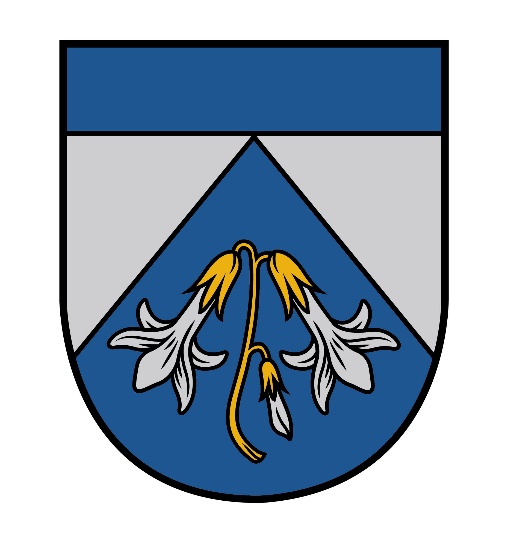 Saturs IEVADS	31	Attīstības programmas trīs gadu uzraudzības ziņojums	61.1	Ilgtermiņa prioritāte “IP1: Labas infrastruktūras novads”	61.2	Ilgtermiņa prioritāte “IP2: Videi draudzīgs un darbīgs novads”	111.3	Ilgtermiņa prioritāte “IP3: Izglītots un labklājīgs novads”	191.4	Ilgtermiņa prioritāte “IP4: Pašu pārvaldīts novads”	332	Ādažu novada Ilgtspējīgas attīstības stratēģijas uzraudzības ziņojums	412.1	Stratēģiskais mērķis “SM1 Droša, sakārtota infrastruktūra”	412.2	Stratēģiskais mērķis “SM2 Konkurētspējīga un daudzveidīga uzņēmējdarbība”	412.3	Stratēģiskais mērķis “SM3 Izglītota sabiedrība un kvalitatīvi pakalpojumi”	422.4	Stratēģiskais mērķis “SM4 Sabiedrības iesaiste un ilgtspējīga attīstība”	433	Ādažu novada Ilgtspējīgas attīstības stratēģijas aktualizācijas un Attīstības programmas Vides pārskata uzraudzības ziņojums	443.1	Prioritāte “Uzlabot gaisa kvalitāti”	443.2	Prioritāte “Saglabāt un atjaunot ekosistēmu un to dabiskās struktūras daudzveidību”	463.3	Prioritāte “Samazināt atkritumu daudzumu”	473.4	Prioritāte “Saglabāt virszemes un pazemes ūdens kvalitāti”	483.5	Prioritāte “Minimizēt klimata pārmaiņas”	513.6	Prioritāte “Izveidot veselīgu un drošu dzīves vidi”	523.7	Prioritāte “Pašvaldības ieguldījums vides kvalitātes uzlabošanā”	544	Ādažu novada Ilgtspējīgas enerģētikas un klimata rīcības plāna līdz 2030.gadam uzraudzības ziņojums	554.1	Stratēģiskais mērķis “Ilgtspējīga enerģētika, moderna enerģētikas pārvaldība”	554.2	Stratēģiskais mērķis “Pēc iespējas samazināta novada ietekme uz klimata pārmaiņām”	584.3	Stratēģiskais mērķis “Pret klimata pārmaiņām noturīgs novads, iedzīvotājiem drošs novads”	594.4	Stratēģiskais mērķis “Labklājīgs un turīgs novads (Pēc iespējas mazināta enerģētiskā nabadzība)”	61Secinājumi un priekšlikumi	62Pielikumi	67IEVADSĀdažu novada dome (turpmāk – Dome) 27.07.2021. pieņēma lēmumu Nr.17 “Par Ādažu novada attīstības programmas 2021.-2027.gadam un Vides pārskata par Ādažu novada Ilgtspējīgas attīstības stratēģijas aktualizāciju un Attīstības programmu apstiprināšanu”, apstiprinot Ādažu novada attīstības programmu 2021.-2027.gadam (turpmāk – Attīstības programma).Dome ir pieņēmusi vairākus lēmumus “Par Ādažu novada Attīstības programmas (2021-2027) Rīcības plāna un Investīciju plāna aktualizāciju”, aktualizējot Attīstības programmas Rīcības plānā un Investīciju plānā ietverto uzdevumu izpildes termiņus, atbildīgās struktūrvienības un veicot citas izmaiņas:23.02.2022. lēmums Nr.67,26.10.2022. lēmums Nr.518,26.04.2023. lēmums Nr.160,23.11.2023. lēmums Nr.454.Dome ir apstiprinājusi divus Attīstības programmas uzraudzības ziņojumus:23.02.2022. protokola Nr.8 §40. “Par Attīstības programmas (2021-2027) Uzraudzības ziņojumu par 2021.gadu”,26.04.2023. protokola Nr.9 §38. “Par Uzraudzības ziņojumu par 2022.gadu”,28.03.2024. protokola Nr. 6 § 34. “Par Uzraudzības ziņojumu par 2023.gadu” 28.06.2023. dome pieņēma lēmumu Nr. 227 “Par aktualizēto Attīstības programmas (2021.-2027.) pašreizējās situācijas raksturojumu”.Saskaņā ar Attīstības programmas Stratēģiskajā daļā minēto, Attīstības un projektu nodaļai jāveic trīs gadu pārskata ziņojuma izstrāde par Attīstības programmas ieviešanu, ietverot šādu informāciju:Veiktās darbības mērķu, uzdevumu un rādītāju sasniegšanas virzienā;Konstatētās novirzes no plānotā un to skaidrojumu;Secinājumu un ieteikumus darbības uzlabošanai ar mērķi pilnībā sasniegt izvirzītos rādītājus.Lai noskaidrotu Ādažu novada iedzīvotāju viedokli par situāciju novadā pēc attīstības programmas pirmā pilnā īstenošanas gada un vēlamajām izmaiņām līdz 2027.gadam, 2023.gadā (15.02.2023.-31.03.2023.) pašvaldība veica novada iedzīvotāju aptauju. Ņemot vērā to, ka 2020.gadā tika veikta līdzīga aptauja, bija iespēja salīdzināt iedzīvotāju viedokļu izmaiņas pēdējo 3 gadu laikā. 2020.gadā aptaujā piedalījās 1062 respondenti, 2023.gadā – 713. Aptaujas rezultāti apkopoti Attīstības programmas pašreizējās situācijas raksturojuma pielikumā.27.07.2021. Dome pieņēma lēmumu Nr. 16 “Par aktualizētās Ādažu novada Ilgtspējīgas attīstības stratēģijas 2013-2037.gadam un Vides pārskata par Ādažu novada Ilgtspējīgas attīstības stratēģijas aktualizāciju un Attīstības programmas apstiprināšanu”, aktualizējot Ādažu novada ilgtspējīgas attīstības stratēģiju 2013.-2037.gadam (turpmāk – Ilgtspējīgas attīstības stratēģija). Ilgtspējīgas attīstības stratēģijā noteikts, ka reizi trīs gados, izstrādājot attīstības programmas uzraudzības ziņojumu, tas jāpapildina ar pārskatu par Ādažu novada ilgtspējīgas attīstības stratēģijas īstenošanu.Tiešas vai netiešas ietekmes uz vidi novērtējumam tiek veikta arī Ādažu novada Ilgtspējīgas attīstības stratēģijas aktualizācijas un attīstības programmas vides pārskatā (turpmāk – Vides pārskats) norādīto uzraudzības rādītāju analīze.Lai uzlabotu energoplānošanu un pielāgošanos klimata pārmaiņām Ādažu novadā, tika izstrādāts Ādažu novada Ilgtspējīgas enerģētikas un klimata rīcības plāns līdz 2030.gadam (vieno no Attīstības programmas pielikumiem) (turpmāk – Enerģētikas un klimata rīcības plāns). Lai sasniegtu rīcības plānā izvirzītos enerģētikas, klimata pielāgošanās un CO2 emisiju samazināšanas mērķus, regulāri jānovērtē Enerģētikas un klimata rīcības plānā noteiktie pasākumi.Ņemot vērā iepriekš minēto, ir sagatavots trīs gadu uzraudzības ziņojums par:Attīstības programmā noteiktajiem pasākumiem;Ilgtspējīgas attīstības stratēģijas rezultatīvajiem rādītājiem;Vides pārskata faktoriem un rādītājiem.Enerģētikas un klimata rīcības plāna rezultatīvajiem rādītājiem;Trīs gadu pārskatam par Attīstības programmas ieviešanu ir šādi pielikumi:Informācija par Rīcības plāna uzdevumu aktualizāciju līdz 2023.gadam (1.pielikums).Informācija par Investīciju plāna aktualizāciju līdz 2023.gadam (2.pielikums).2021.-2023.gadā īstenoto projektu tabula (3.pielikums).Informācija par indikatoru izmaiņām uz 31.12.2023. (4.pielikums).Uzraudzības ziņojumu sagatavoja Centrālās pārvaldes Attīstības un projektu nodaļa.Trīs gadu uzraudzības ziņojums ietver dažādu datu un informācijas analīzi. Tajā tika izmantoti šādi informācijas avoti:Attīstības programmas Uzraudzības ziņojumi (par 2021. un 2022. gadu).Domes rīkotās iedzīvotāju aptaujas (01.09.2020.-31.11.2020.) rezultāti.Domes rīkotās iedzīvotāju aptaujas (15.02.2023.-31.03.2023.) rezultāti.Ādažu novada domes iestāžu, uzņēmumu un struktūrvienību sniegtā informācija.SaīsinājumiAttīstības programmas trīs gadu uzraudzības ziņojumsIlgtermiņa prioritāte “IP1: Labas infrastruktūras novads”Vidējā termiņa prioritāte “VTP1: Attīstīta un racionāla inženiertehniskā infrastruktūra”Attīstības programmā noteiktās VTP1 mērķis ir panākt iedzīvotāju un uzņēmēju apmierinātību ar novada ūdensapgādes, kanalizācijas un lietus ūdens novadīšanas sistēmām, paaugstināt siltumapgādes sistēmu efektivitāti un novērst piesārņojuma nonākšanu vidē, kā arī paplašināt videi draudzīgas enerģijas ražošanu.Uzdevumi:Rīcības virzienam “RV1.1: Jaunveidojamās un atjaunojamās inženiertehniskās infrastruktūras projektēšana un izbūve”:Izveidot jaunas inženierkomunikāciju sistēmas vietās, kur esošā blīvā apbūve nav ar tām nodrošināta, un kur veidojas vai paplašinās blīvas apbūves teritorijas, uzsvaru liekot uz perspektīvo rūpniecības teritoriju attīstības veicināšanuVeicināt centralizēto ūdensapgādes un kanalizācijas pakalpojumu attīstību, t.sk., dzeramā ūdens kvalitātes uzlabošanosVeicināt lietus ūdeņu novadīšanas sistēmas attīstības projektusVeicināt siltumapgādes sistēmas attīstībuSekmēt videi draudzīgu enerģijas ražošanu un alternatīvus enerģijas ieguves veidusSekmēt interneta pieejamību1/5 daļa no vidējā termiņa prioritātē “VTP1: Attīstīta un racionāla inženiertehniskā infrastruktūra” noteiktajiem pasākumiem uz 31.12.2023. jau ir īstenoti un vēl 30% tiek īstenota atbilstoši plānotajam. Tomēr šajā prioritātē ir arī procentuāli lielākais pasākumu skaits, kuri netika īstenoti atbilstoši plānotajam (27%).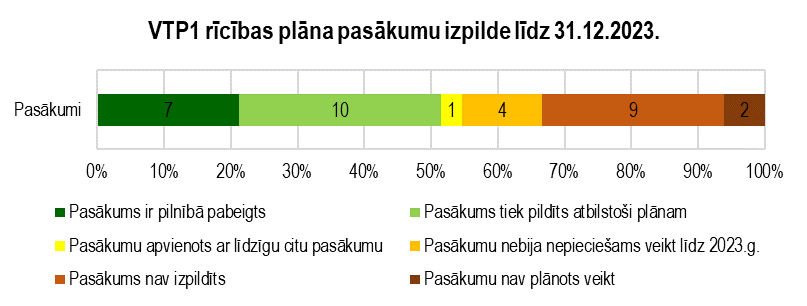 1. attēls. VTP1 rīcības plāna pasākumu izpilde līdz 31.12.2023.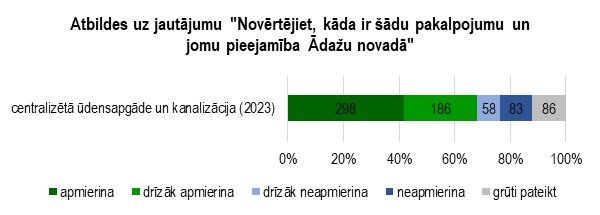 2. attēls. Atbildes uz jautājumu “Novērtējiet, kāda ir šādu pakalpojumu un jomu pieejamība Ādažu novadā”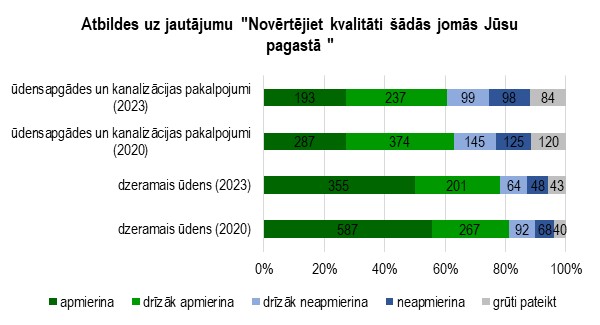 3. attēls. Atbildes uz jautājumu “Novērtējiet kvalitāti šādās jomās Jūsu pagastā”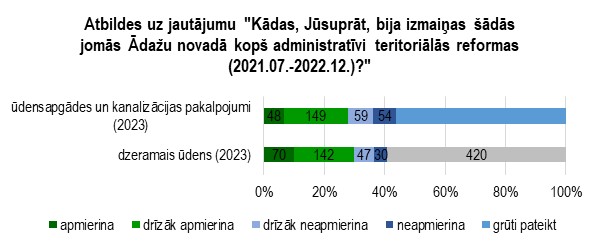 4. attēls. Atbildes uz jautājumu “Kādas, Jūsuprāt, bija izmaiņas šādās jomās Ādažu novadā kopš administratīvi teritoriālās reformas (2021.07.-2022.12.)?”1.tabula. Vidējā termiņa prioritātes “VTP1: Attīstīta un racionāla inženiertehniskā infrastruktūra” sasniegšanas novērtējumā izmantotie indikatori un to rādītājiVidējā termiņa prioritāte “VTP2: Darbspējīgas polderu un citas meliorācijas sistēmas”Attīstības programmā noteiktās VTP2 mērķis ir novērst plūdu risku applūstošās teritorijās, nodrošināt meliorācijas sistēmu kvalitatīvu darbību, veicināt polderu teritoriju pilnvērtīgu izmantošanu.Uzdevumi:Rīcības virzienam “RV2.1: Polderu un citu meliorācijas sistēmu attīstība un atjaunošana”:Uzturēt polderu teritorijasUzturēt labā stāvoklī un attīstīt citas meliorācijas sistēmas, hidrotehniskās būves (aizsargdambi, būnas, sūkņu stacijas u.c.)Novērst / mazināt plūdu riskusLielākā daļa (67%) VTP2 pasākumu līdz 31.12.2023. nebija jāuzsāk. Viens pasākums (Ā2.1.3.2. Plūdu riska novēršanas pasākumu un rīcības noteikšana) jau ir izpildīts un vēl 1/5 daļa tiek īstenoti atbilstoši plānotajam.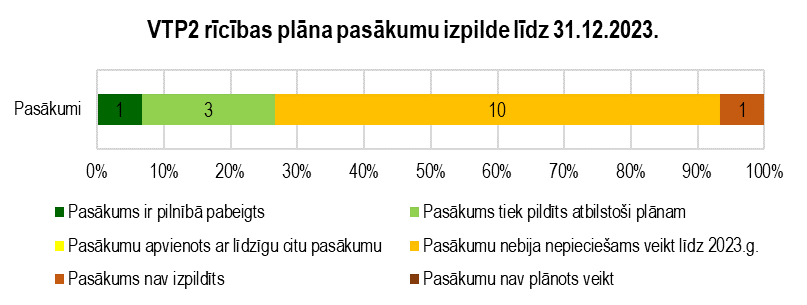 5. attēls. VTP2 rīcības plāna pasākumu izpilde līdz 31.12.2023.2.tabula. Vidējā termiņa prioritātes “VTP2: Darbspējīgas polderu un citas meliorācijas sistēmas” sasniegšanas novērtējumā izmantotie indikatori un to rādītājiVidējā termiņa prioritāte “VTP3: Attīstīta, droša un mobila satiksmes infrastruktūra”Attīstības programmā noteiktās VTP3 mērķis ir nodrošināt ērtu un drošu pārvietošanos visā novada teritorijā, veicināt vēlmi un drošas iespējas pārvietoties kājām, ar velosipēdiem un citos, cilvēka veselībai un dabai draudzīgos veidos, uzlabot pārvietošanās iespējas starp ciemiem, veicināt valsts autoceļa A1 šķērsojuma un pieslēgumu risinājumus. Satiksmes infrastruktūras pilnveides gaitā veikt ekonomiska un klimatneitrāla apgaismojuma izveidi intensīvākas satiksmes plūsmas un satiksmes mezglu vietās, kā arī uzlabot esošās un veidot jaunas autostāvvietas.Uzdevumi:Rīcības virzienam “RV3.1: Pašvaldības ceļu un ielu infrastruktūras  atjaunošana un attīstība”:Uzlabot satiksmes drošību uz ceļiem un ielām, t.sk., nodrošinot mazāk aizsargātu satiksmes dalībnieku – gājēju, velobraucēju – drošībuUzturēt, labiekārtot un atjaunot pašvaldības ielas un ceļusNodrošināt energoefektīvu apgaismojumu apdzīvotajās vietās un sabiedriskās vietās, kur tas vēl nav nodrošinātsVeikt pašvaldības ielu un ceļu izbūviUzbūvēt, labiekārtot un atjaunot pašvaldības tiltusRīcības virzienam “RV3.2: Mobilitātes attīstība”:Strādāt pie A1 maģistrāles šķērsojuma un pieslēgumu risinājumu izveidesIzbūvēt, labiekārtot un atjaunot stāvvietasUzlabot  pārvietošanās iespējas starp novada ciemiem un tuvākajām apdzīvotajām vietāmVeicināt dabai draudzīga transporta izmantošanuVidējā termiņa prioritātē “VTP3: Attīstīta, droša un mobila satiksmes infrastruktūra” 13 % noteiktie pasākumi jau ir īstenoti un 40% tiek īstenoti atbilstoši plānotajam. 37% pasākumu vēl nebija jāuzsāk. 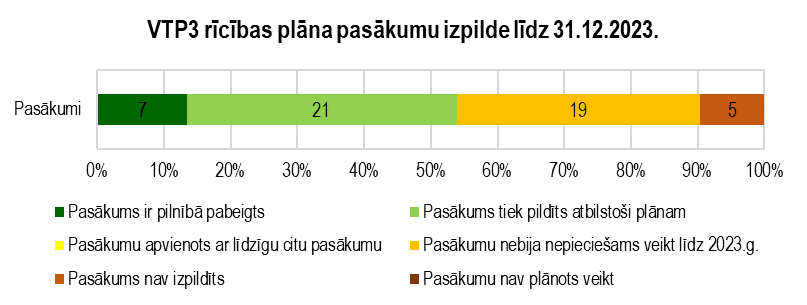 6. attēls. VTP3 rīcības plāna pasākumu izpilde līdz 31.12.2023.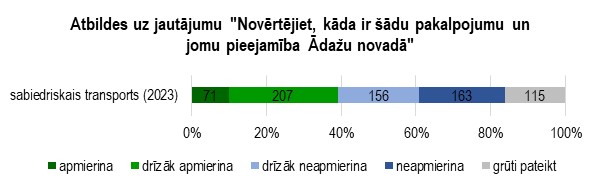 7. attēls.  Atbildes uz jautājumu “Novērtējiet, kāda ir šādu pakalpojumu un jomu pieejamība Ādažu novadā”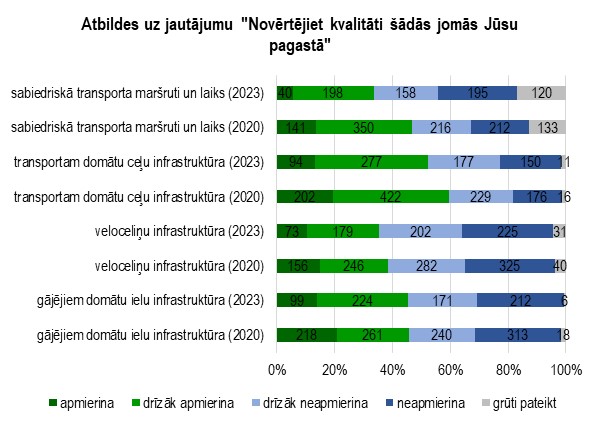 8. attēls. Atbildes uz jautājumu “Novērtējiet kvalitāti šādās jomās Jūsu pagastā”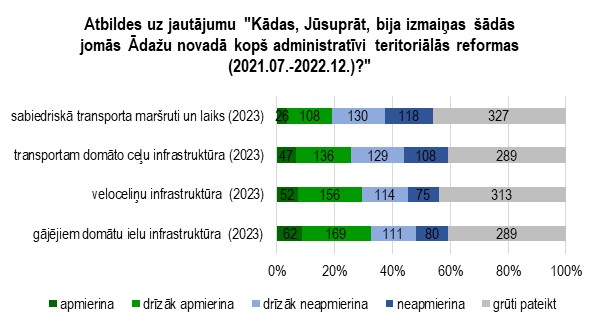 9. attēls. Atbildes uz jautājumu “Kādas, Jūsuprāt, bija izmaiņas šādās jomās Ādažu novadā kopš administratīvi teritoriālās reformas (2021.07.-2022.12.)?”3.tabula. Vidējā termiņa prioritātes “VTP3: Attīstīta, droša un mobila satiksmes infrastruktūra” sasniegšanas novērtējumā izmantotie indikatori un to rādītājiIlgtermiņa prioritāte “IP2: Videi draudzīgs un darbīgs novads”Vidējā termiņa prioritāte “VTP4: Aizsargāta un sakopta dabas vide brīvā laika pavadīšanas iespējām dabā”Attīstības programmā noteiktās VTP4 mērķis ir saglabāt dabas vidi, attīstīt atpūtas un brīvā laika pavadīšanas teritorijas, līdzsvarojot atpūtas iespējas ar dabas vērtību saglabāšanu, attīstot vides tūrisma pakalpojumu paplašināšanu. Saudzīgi uzturēt īpaši aizsargājamās dabas teritorijas. Dabas vērtības padarīt pieejamas un izbaudāmas, mazinot apmeklētāju uz tām radīto antropogēno slodzi. Publiskos ūdeņus pielāgot atpūtai un tūrismam, saglabājot ainavisko vidi. Novada tēlu veidot atpazīstamu un popularizēt kā tūrismam pievilcīgu vietu.Uzdevumi:Rīcības virzienam “RV4.1: Publisko ūdeņu piekrastes teritoriju labiekārtošana, kā arī pastaigu taku un atpūtas vietu izveide un rekreācijas objektu attīstība piekrastes un publisko ūdeņu tuvumā”:Attīstīt rekreācijas infrastruktūruIlgtspējīgi apsaimniekot piekrastes un publiskos ūdeņusRīcības virzienam “RV4.2: Dabas parka “Piejūra” attīstība”:Īstenot novada ilgtspējīgas attīstības intereses dabas parka “Piejūra” teritorijāIlgtspējīgi iekļaut dabas parku “Piejūra” novada atpūtas un sporta aktivitātēsRīcības virzienam “RV4.3: Ādažu novada kā tūrisma vides tēla popularizēšana”:Stiprināt Ādažu novada tēlu un atpazīstamībuAttīstīt tūrismu Ādažu novadāIzstrādāt un popularizēt jaunus tūrisma produktusVidējā termiņa prioritātē “VTP4: Aizsargāta un sakopta dabas vide brīvā laika pavadīšanas iespējām dabā” vairāk kā puse visu pasākumu tiek īstenoti atbilstoši plānotajam, ¼ daļa – vēl nebija jāuzsāk. Četrus no iepriekš plānotajiem pasākumiem vairs nav plānots īstenot.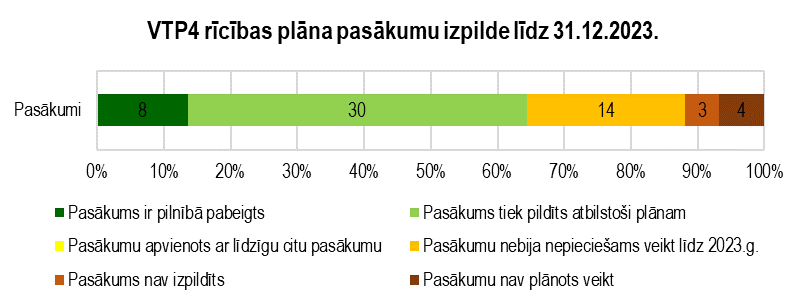 10. attēls. VTP4 rīcības plāna pasākumu izpilde līdz 31.12.2023.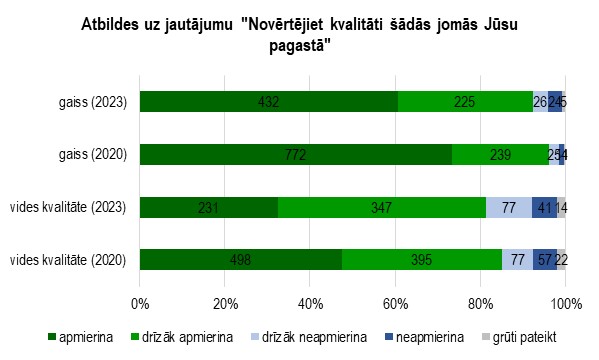 11. attēls. Atbildes uz jautājumu “Novērtējiet kvalitāti šādās jomās Jūsu pagastā”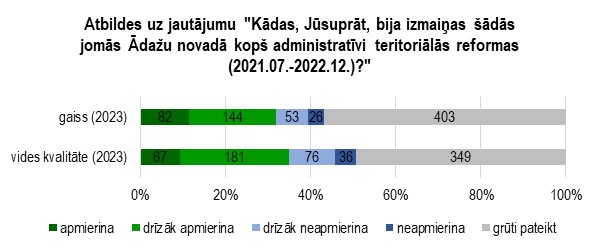 12. attēls. Atbildes uz jautājumu “Kādas, Jūsuprāt, bija izmaiņas šādās jomās Ādažu novadā kopš administratīvi teritoriālās reformas (2021.07.-2022.12.)?”4.tabula. Vidējā termiņa prioritātes “VTP4: Aizsargāta un sakopta dabas vide brīvā laika pavadīšanas iespējām dabā” sasniegšanas novērtējumā izmantotie indikatori un to rādītājiVidējā termiņa prioritāte “VTP5: Resursu efektīva izmantošana un attīstība”Attīstības programmā noteiktās VTP5 mērķis ir efektīvi izmantot novada resursus, veicināt aprites ekonomiku, pilnveidot atkritumu šķirošanu un pārstrādi, uzturēt sakoptu, iesaistot pašvaldību, komersantus un iedzīvotājus, racionāli izmantot pašvaldības īpašumus un attīstīt jaunus publisko pakalpojumu objektus.Uzdevumi:Rīcības virzienam “RV5.1: Pašvaldības nekustamo īpašumu attīstība, pašvaldības teritorijas labiekārtošana”:Sekmēt novada publiskās ārtelpas attīstībuIzbūvēt jaunas ēkas pašvaldības teritorijāNoteikt, kā efektīvāk izmantot pašvaldības ēkas un to apkārtējās teritorijas (atjaunot, pielāgot tās pašvaldības funkciju īstenošanai, nojaukt, pārdot u.tml.)Pilnveidot atkritumu apsaimniekošanuAttīstīt novada kapsētasRīcības virzienam “RV5.2: Ādažu novadā esošo resursu ilgtspējīga izmantošana”:Uzlabot vides kvalitāti un aizsardzībuIlgtspējīgi apsaimniekot zemes dzīlesIlgtspējīgi apsaimniekot virszemes ūdensobjektusSaglabāt, sakopt un aizsargāt dabas resursus un ĪADTVidējā termiņa prioritātē “VTP5: Resursu efektīva izmantošana un attīstība” 11% pasākumu jau ir īstenoti, bet 12% vairs nav plānots īstenot. Gandrīz 40% pasākumu tiek īstenoti atbilstoši plānotajam. 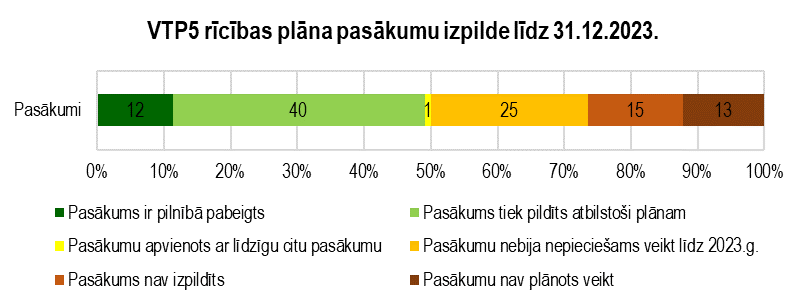 13. attēls. VTP5 rīcības plāna pasākumu izpilde līdz 31.12.2023.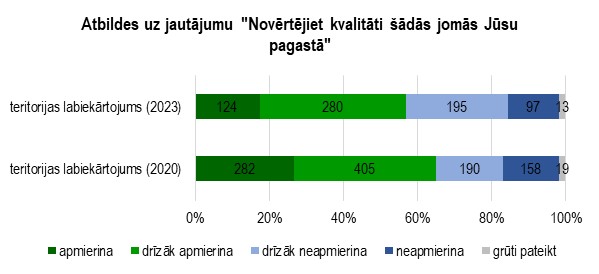 14. attēls. Atbildes uz jautājumu “Novērtējiet kvalitāti šādās jomās Jūsu pagastā”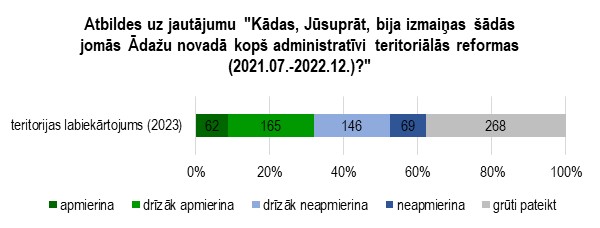 15. attēls. Atbildes uz jautājumu “Kādas, Jūsuprāt, bija izmaiņas šādās jomās Ādažu novadā kopš administratīvi teritoriālās reformas (2021.07.-2022.12.)?”5.tabula. Vidējā termiņa prioritātes “VTP5: Resursu efektīva izmantošana un attīstība” sasniegšanas novērtējumā izmantotie indikatori un to rādītājiVidējā termiņa prioritāte “VTP6: Klimatneitrāla enerģijas izmantošana un ģenerācija”Attīstības programmā noteiktās VTP6 mērķis ir paaugstināt ēku energoefektivitāti un īstenot novada ilgtspējīgas enerģētikas un klimata rīcības pasākumus.Uzdevumi:Rīcības virzienam “RV6.1: Energoefektivitāte”:Paaugstināt ēku energoefektivitātiĪstenot citus energoefektivitātes pasākumusRīcības virzienam “RV6.2: Atjaunojamo energoresursu plašāka izmantošana”:Veicināt efektīvu atjaunojamo energoresursu izmantošanuRīcības virzienam “RV6.3: Videi draudzīgs transports un mobilitāte”:Veicināt ilgtspējīgus transporta un mobilitātes risinājumusRīcības virzienam “RV6.4: Klimata pārmaiņām pielāgota infrastruktūra”:Pielāgoties klimata pārmaiņu izraisītajiem riskiemRīcības virzienam “RV6.5: Enerģētiskās nabadzības mazināšana”:Mazināt enerģētisko nabadzību Ādažu novadāVidējā termiņa prioritātē “VTP6: Klimatneitrāla enerģijas izmantošana un ģenerācija” puse no tajā plānotajiem pasākumiem tiek īstenoti atbilstoši plānotajam. Gandrīz 1/5 daļa pasākumu ir apvienoti ar citiem līdzīgiem pasākumiem.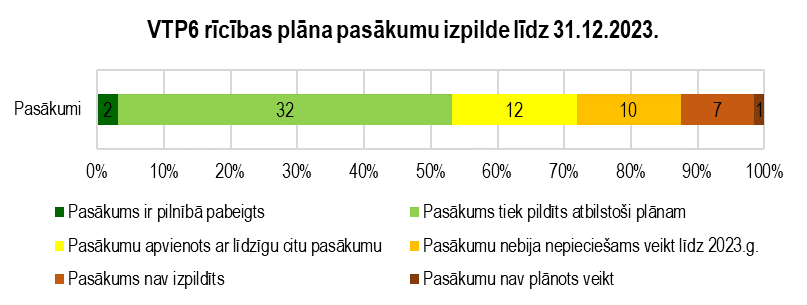 16. attēls. VTP6 rīcības plāna pasākumu izpilde līdz 31.12.2023.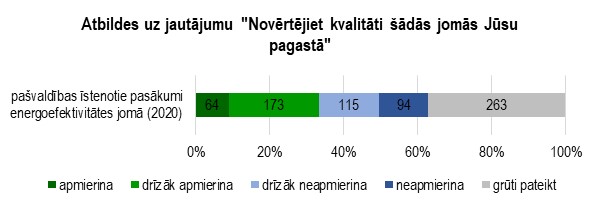 17. attēls. Atbildes uz jautājumu “Novērtējiet kvalitāti šādās jomās Jūsu pagastā”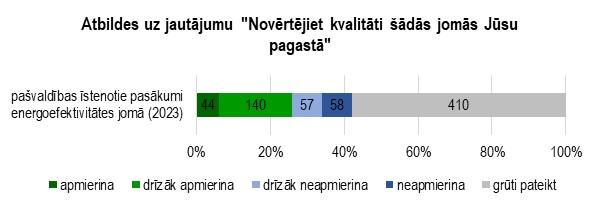 18. attēls. Atbildes uz jautājumu “Kādas, Jūsuprāt, bija izmaiņas šādās jomās Ādažu novadā kopš administratīvi teritoriālās reformas (2021.07.-2022.12.)?”6.tabula. Vidējā termiņa prioritātes “VTP6: Klimatneitrāla enerģijas izmantošana un ģenerācija” sasniegšanas novērtējumā izmantotie indikatori un to rādītājiVidējā termiņa prioritāte “VTP7: Uzņēmējdarbības vajadzībām pielāgota novada teritorija”Attīstības programmā noteiktās VTP7 mērķis ir palielināt darba iespējas vietējiem iedzīvotājiem, veicināt nozaru ar augstu pievienoto vērtību izaugsmi novadā. Veidot kompleksas biznesa attīstības teritorijas un veicināt industriālo teritoriju nozīmīgākās infrastruktūras kompleksu attīstību, izmantojot videi draudzīgas tehnoloģijas. Popularizēt novadu kā investoriem pievilcīgu teritoriju. Veidot novadu arī kā mazo uzņēmumu darbībai un attīstībai draudzīgu vidi. Sekmēt lauksaimniecību un zvejniecību. Izmantot PPP iespējas. Sekmēt pētniecību un inovācijas uzņēmējdarbības paplašināšanai.Uzdevumi:Rīcības virzienam “RV7.1: Prioritāro industriālo, komerciālo un lauksaimniecības teritoriju noteikšana, pašvaldības līdzdarbība šo teritoriju attīstībā, daudzpusīgas uzņēmējdarbības attīstība”:Veidot kompleksas biznesa attīstības teritorijas un veicināt industriālo teritoriju nozīmīgākās infrastruktūras kompleksu attīstībuVeicināt uzņēmējdarbības attīstībuIzstrādāt PPP projektusVeidot novadu kā mazo uzņēmumu darbībai un attīstībai draudzīgu vidi, tajā skaitā veicināt koprades telpu (projektu) radīšanuAtbalstīt videi draudzīgu tehnoloģiju ieviešanu un izmantošanu industriālajā un lauksaimnieciskajā ražošanāĪstenot jauno un citu uzņēmēju konkursus1/3 daļa pasākumu, kas ir plānoti vidējā termiņa prioritātē “VTP7: Uzņēmējdarbības vajadzībām pielāgota novada teritorija” notiek atbilstoši plānotajam un aptuveni vēl tikpat daudz pasākumiem vēl nav iestājies īstenošanas uzsākšanas laiks. Gandrīz 1/5 daļa pasākumu vairs nav plānots īstenot.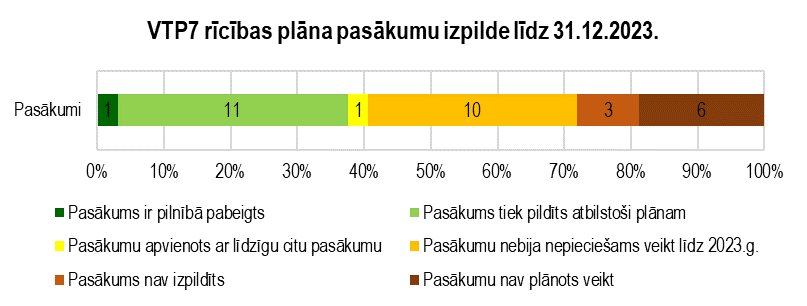 19. attēls. VTP7 rīcības plāna pasākumu izpilde līdz 31.12.2023.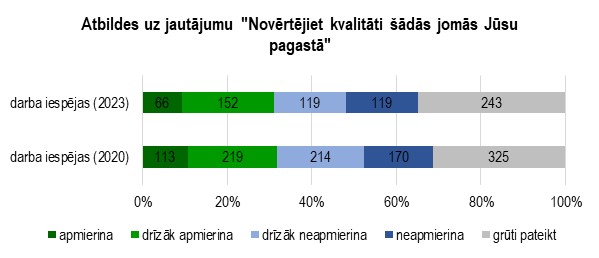 20. attēls. Atbildes uz jautājumu “Novērtējiet kvalitāti šādās jomās Jūsu pagastā”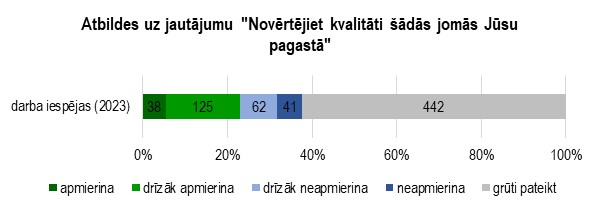 21. attēls. Atbildes uz jautājumu “Kādas, Jūsuprāt, bija izmaiņas šādās jomās Ādažu novadā kopš administratīvi teritoriālās reformas (2021.07.-2022.12.)?”7.tabula. Vidējā termiņa prioritātes “VTP7: Uzņēmējdarbības vajadzībām pielāgota novada teritorija” sasniegšanas novērtējumā izmantotie indikatori un to rādītājiIlgtermiņa prioritāte “IP3: Izglītots un labklājīgs novads”Vidējā termiņa prioritāte “VTP8: Pieejama un daudzpusīga izglītība”Attīstības programmā noteiktās VTP8 mērķis ir sekmēt izglītības pakalpojumu pieejamību un to kvalitāti. Primāri nodrošināt pirmsskolas izglītību lielākam bērnu skaitam tuvāk to dzīvesvietai. Ieviest jaunas izglītības programmas vispārējā izglītībā un attīstīt jauniešu uzņēmējdarbības prasmes. Paplašināt kvalitatīvas profesionālās un interešu izglītības iespējas skolēniem. Sekmēt pieaugušo mūžizglītību. Izveidot reģionālu izglītības jomas metodisko centru vienotas izglītības pārvaldes sistēmas uzturēšanai. Nodrošināt kvalificētu izglītības iestāžu personālu.Uzdevumi:Rīcības virzienam “RV8.1: Vispārējās izglītības sistēmas attīstība”:Attīstīt jaunas izglītības programmas un projektusNodrošināt pirmsskolas izglītības pakalpojumus visiem novada bērniem no 1,5 gadu vecumaAttīstīt novadā vienotu izglītības telpu ar vienotu pārvaldības sistēmuIzveidot reģionālu metodisko centru Ādažos (Ādaži, Carnikava, Saulkrasti, Garkalne)Īstenot privāto partnerību pirmsskolas izglītībāRīcības virzienam “RV8.2: Profesionālās ievirzes izglītības attīstība”:Attīstīt profesionālās ievirzes izglītības iestādesIzkopt profesionālās ievirzes izglītības iestāžu tradīcijas un tradicionālos pasākumusPilnveidot audzēkņu mācību procesa radošu un kvalitatīvu norisiOrganizēt dažādus koncertus, festivālus, konkursus, izstādes, meistarklases profesionālās ievirzes izglītības iestādēsRīcības virzienam “RV8.3: Interešu  izglītības īstenošana”:Attīstīt interešu / neformālo izglītībuAttīstīt vides izglītībuRīcības virzienam “RV8.4: Mūžizglītības, neformālās un tālākizglītības sekmēšana”:Plānot un ieviest mūžizglītības kursusVeicināt pieaugušo izglītībuSniegt informāciju un atbalstu jauniešiem uzņēmējdarbības uzsākšanaiĪstenot pašvaldības finansētus un atbalstītus bērnu un jauniešu biznesa ideju konkursusVeicināt jauniešu nodarbinātībuVidējā termiņa prioritātē “VTP8: Pieejama un daudzpusīga izglītība” vairāk kā puse pasākumu tiek īstenoti atbilstoši plānotajam un 1/5 daļa pasākumu jau ir īstenoti. 16% pasākumu nav īstenoti atbilstoši plānotajam.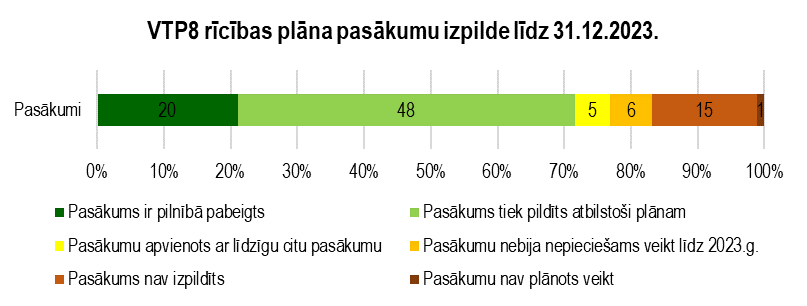 22. attēls. VTP8 rīcības plāna pasākumu izpilde līdz 31.12.2023.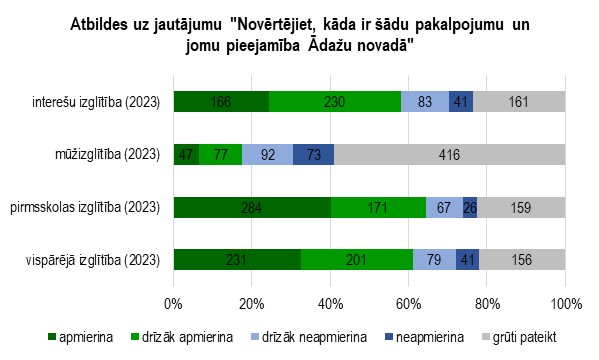 23. attēls. Atbildes uz jautājumu “Novērtējiet, kāda ir šādu pakalpojumu un jomu pieejamība Ādažu novadā”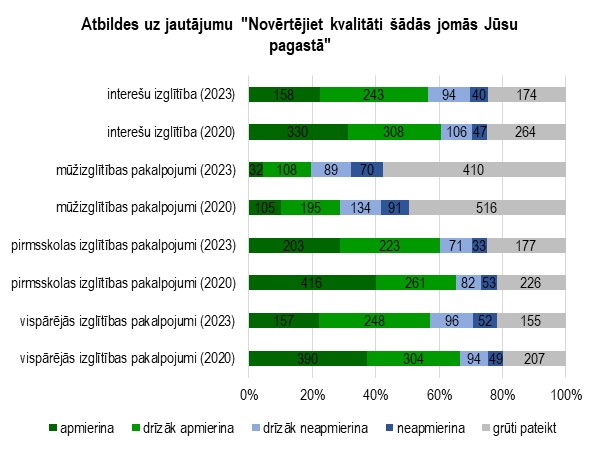 24. attēls. Atbildes uz jautājumu “Novērtējiet kvalitāti šādās jomās Jūsu pagastā”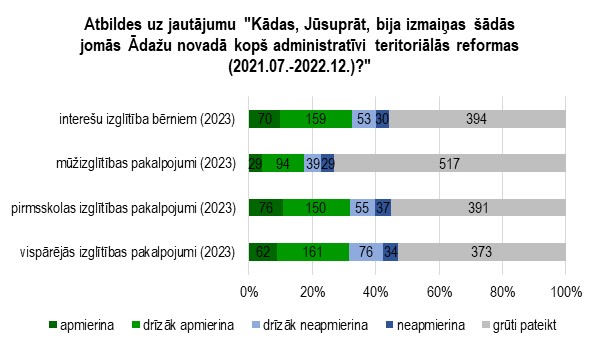 25. attēls. Atbildes uz jautājumu “Kādas, Jūsuprāt, bija izmaiņas šādās jomās Ādažu novadā kopš administratīvi teritoriālās reformas (2021.07.-2022.12.)?”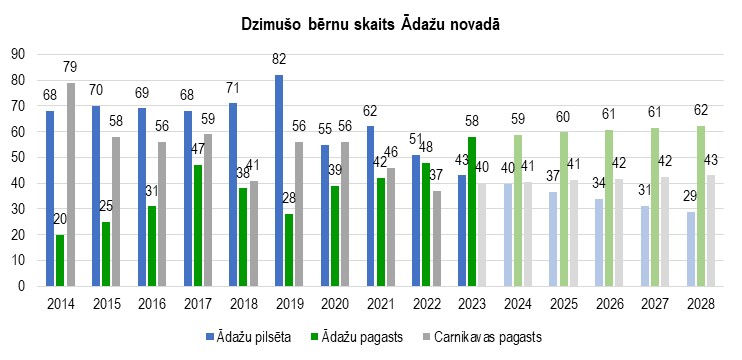 26. attēls. Dzimušo bērnu skaits Ādažu novadā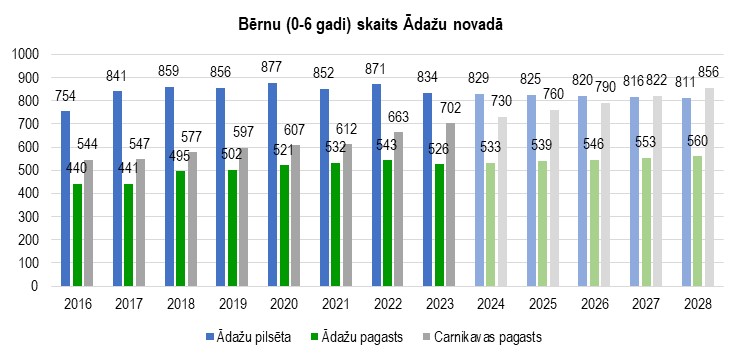 27. attēls. Bērnu (0-6 gadi) skaits Ādažu novadā8.tabula. Vidējā termiņa prioritātes “VTP8: Pieejama un daudzpusīga izglītība” sasniegšanas novērtējumā izmantotie indikatori un to rādītājiVidējā termiņa prioritāte “VTP9: Daudzveidīgu sociālo un veselības pakalpojumu pieejamība”Attīstības programmā noteiktās VTP9 mērķis ir nodrošināt iedzīvotājiem kvalitatīvu un drošu dzīves vidi, kā arī saņemt daudzveidīgus sociālos un veselības pakalpojumus. Personām ar īpašām vajadzībām veidot novada teritoriju pieejamāku un drošāku.Uzdevumi:Rīcības virzienam “RV9.1: Sociālo pakalpojumu un sociālās palīdzības kvalitātes un pieejamības paaugstināšana visā novada teritorijā”:Paaugstināt esošo sociālo pakalpojumu kvalitāti un sekmēt pieejamību visā novada teritorijāPielāgot novada vidi un infrastruktūru personām ar funkcionāliem traucējumiemIzveidot jaunus sociālos pakalpojumusRīcības virzienam “RV9.2: Veselības pakalpojumu nodrošināšana attīstītā vidē”:Veikt medicīnas iestāžu infrastruktūras attīstībuNodrošināt jaunus diagnostikas un ārstniecības pakalpojumusIzveidot rehabilitācijas nodaļuIzveidot PSIA “Ādažu slimnīca” kā medicīnas speciālistu (rezidentu) mācību bāziSekmēt veselības aprūpes pakalpojumu pieejamību, tajā skaitā modernizējot slimnīcas tīmekļa vietniVidējā termiņa prioritātē “VTP9: Daudzveidīgu sociālo un veselības pakalpojumu pieejamība” atbilstoši plānotajam tiek īstenoti 43% pasākumu, ¼ daļa pasākumu, kas jau bija jāuzsāk, nenotiek atbilstoši plānotajam, bet 1/5 daļu pasākumu vairs nav plānots īstenot.  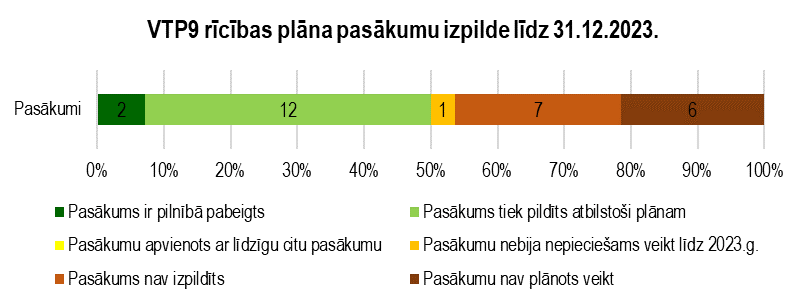 28. attēls. VTP9 rīcības plāna pasākumu izpilde līdz 31.12.2023.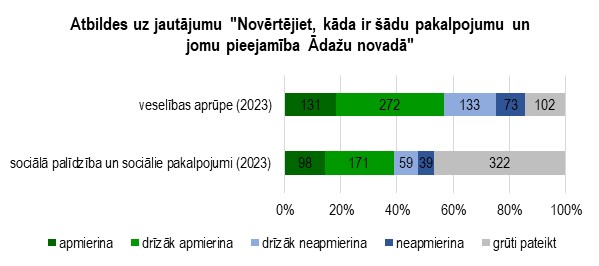 29. attēls. Atbildes uz jautājumu “Novērtējiet, kāda ir šādu pakalpojumu un jomu pieejamība Ādažu novadā”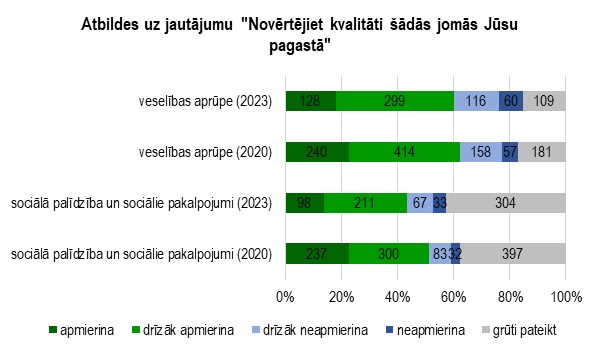 30. attēls. Atbildes uz jautājumu “Novērtējiet kvalitāti šādās jomās Jūsu pagastā”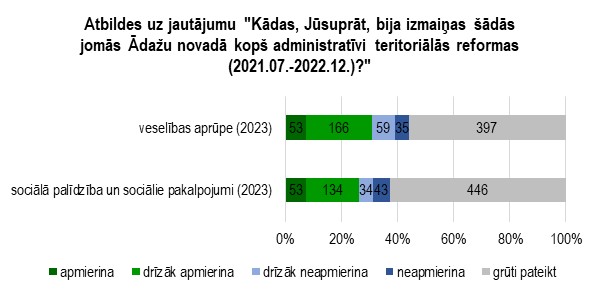 31. attēls. Atbildes uz jautājumu “Kādas, Jūsuprāt, bija izmaiņas šādās jomās Ādažu novadā kopš administratīvi teritoriālās reformas (2021.07.-2022.12.)?”9.tabula. Vidējā termiņa prioritātes “VTP9: Daudzveidīgu sociālo un veselības pakalpojumu pieejamība” sasniegšanas novērtējumā izmantotie indikatori un to rādītājiVidējā termiņa prioritāte “VTP10: Sporta aktivitāšu pieejamība un daudzveidība”Attīstības programmā noteiktās VTP10 mērķis ir attīstīt un popularizēt dažādus sporta un fizisko aktivitāšu veidus un pasākumus, pilnveidot sporta infrastruktūru un materiāltehnisko bāzi, sniedzot cilvēkiem iespēju uzlabot veselību un lietderīgi pavadīt brīvo laiku. Veidot sporta aktivitātes kā iedzīvotāju dzīves neatņemamu sastāvdaļu.Uzdevumi:Rīcības virzienam “RV10.1: Sporta veidiem nepieciešamās infrastruktūras attīstība”:Ierīkot jauniešu aktīvās atpūtas un ekstrēmo sporta veidu infrastruktūru (velo pumpu trases, skeitparki, kāpšanas sienas u.tml.), t.sk. novada ciemosAttīstīt un uzturēt Sporta un aktīvās atpūtas centru “ZIBEŅI”Rīcības virzienam “RV10.2: Sporta pēctecības  attīstīšana”:Izveidot Sporta piramīdu – pieaugušo sporta komandu izveidošana (basketbols, florbols, volejbols, futbols)Noteikt prioritāros sporta veidusRīcības virzienam “RV10.3: Sporta aktivitāšu atbalstīšana”:Izstrādāt un īstenot atbalsta sistēmu sportistu dalībai sacensībās, sporta sacensību organizēšanai, sporta organizāciju darbības nodrošināšanaiRīkot sporta pasākumusOrganizēt peldēt apmācībasVidējā termiņa prioritātē “VTP10: Sporta aktivitāšu pieejamība un daudzveidība” atbilstoši plānotajam tiek īstenoti 58% pasākumu un 16% jau ir īstenoti. Dažiem pasākumiem līdz 2023.gadam vēl nebija jābūt uzsāktiem.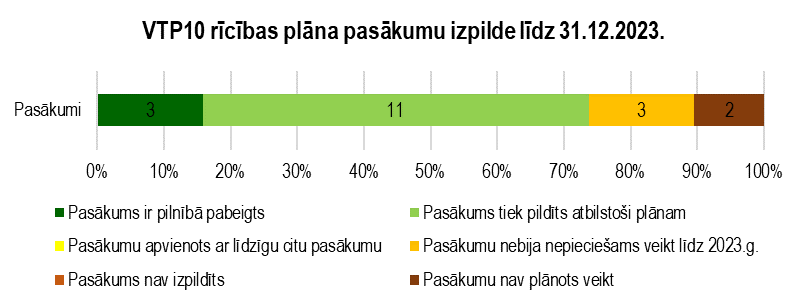 32. attēls. VTP10 rīcības plāna pasākumu izpilde līdz 31.12.2023.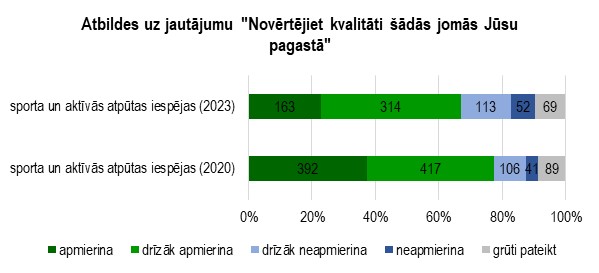 33. attēls. Atbildes uz jautājumu “Novērtējiet kvalitāti šādās jomās Jūsu pagastā”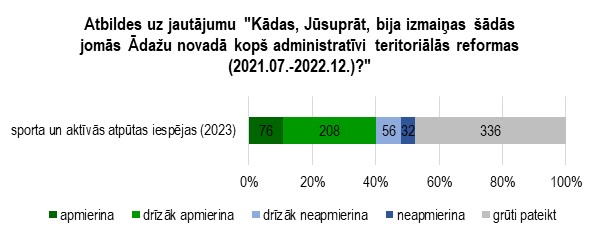 34. attēls. Atbildes uz jautājumu “Kādas, Jūsuprāt, bija izmaiņas šādās jomās Ādažu novadā kopš administratīvi teritoriālās reformas (2021.07.-2022.12.)?”10.tabula. Vidējā termiņa prioritātes “VTP10: Sporta aktivitāšu pieejamība un daudzveidība” sasniegšanas novērtējumā izmantotie indikatori un to rādītājiVidējā termiņa prioritāte “VTP11: Ādažu novada kultūrvides attīstība”Attīstības programmā noteiktās VTP11 mērķis ir attīstīt esošos kultūras pakalpojumus un kultūras mantojuma piedāvājumu, sekmēt jaunas iniciatīvas, pilnveidot bibliotēku pakalpojumus, turpināt kultūrvēsturisku objektu pētniecību un popularizēšanu, kā arī dažādot iedzīvotāju iespējas piedalīties kultūras pasākumos. Kultūras iestāžu piedāvājumu akcentēt iedzīvotāju atpūtai, pašizpausmei, izglītošanai, dzīves kvalitātes uzlabošanai un garīgai bagātināšanai.Uzdevumi:Rīcības virzienam “RV11.1: Daudzveidīgas kultūras dzīves attīstība”:Regulāri uzturēt novada svētkus, kultūras pasākumus,  amatiermākslas tradīcijas un papildināt kvalitatīvu brīvā laika pavadīšanas iespēju klāstuRīcības virzienam “RV11.2: Bibliotēkas popularitātes, informācijpratības un medijpratības veicināšana”:Nodrošināt zinātniski populāru lekciju/ nodarbību ciklu dažādām lietotāju grupāmOrganizēt apmācību nodarbības informācijpratībā un medijpratībāOrganizēt tikšanās ar grāmatu autoriem, ilustratoriem, izdevējiemPiedalīties un veicināt dalību bērniem un jauniešiem lasītveicināšanas programmā “Bērnu/Jauniešu žūrija” un citās programmasOrganizēt literāri izglītojošas nodarbības un pasākumus pašvaldības PII un skolas audzēkņiemRīcības virzienam “RV11.3: Kultūrvēsturisku objektu pētniecība, attīstība  un integrēšana  tūrisma objektos”:Izpētīt, digitalizēt vēsturiskos materiālus par kultūrvēsturiskiem objektiemApzināt, zinātniski izpētīt novada militāro mantojumu objektusPrezentēt iegūtos rezultātu, veidojot ekspozīcijas un tematiskās izstādes muzejiskajās iestādēs, vadot ekskursijas un organizējot pasākumus, kā arī veidojot dažāda rakstura publikācijasOrganizēt jauno mākslinieciski augstvērtīgo objektu – veltījumu novadniekiem – izveidi un pasākumusIzveidot, labiekārtot un uzturēt piemiņas vietas (t.sk. kapos),  uzstādot informatīvi izzinoša satura norādesAtbalstīt kultūrvēsturisku vērtību saglabāšanu, veidot mūsdienīgu tūrisma piedāvājumu, balstoties uz senām tradīcijāmVidējā termiņa prioritāte “VTP11: Ādažu novada kultūrvides attīstība” tiek īstenota ļoti labi – 85% pasākumu tiek īstenoti atbilstoši plānotajam un tikai daži no nav īstenoti.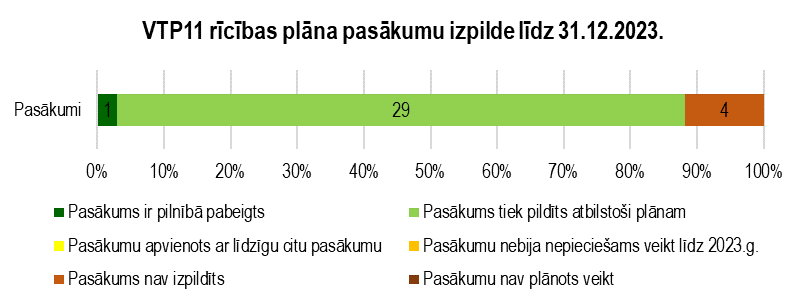 35. attēls. VTP11 rīcības plāna pasākumu izpilde līdz 31.12.2023.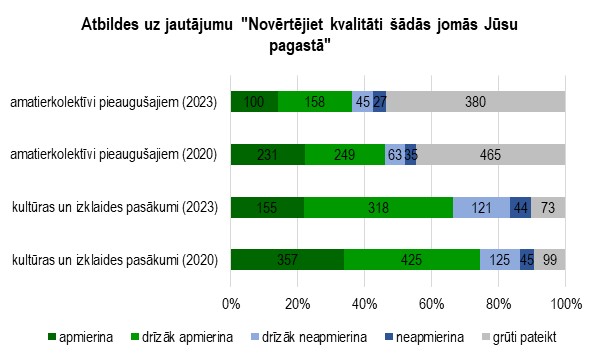 36. attēls. Atbildes uz jautājumu “Novērtējiet kvalitāti šādās jomās Jūsu pagastā”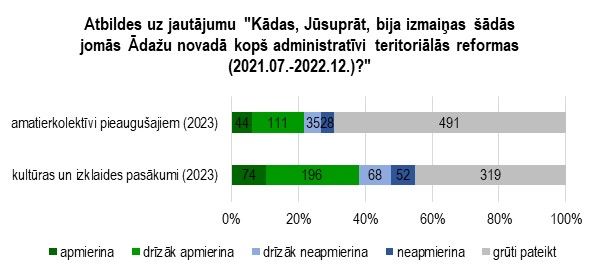 37. attēls. Atbildes uz jautājumu “Kādas, Jūsuprāt, bija izmaiņas šādās jomās Ādažu novadā kopš administratīvi teritoriālās reformas (2021.07.-2022.12.)?”11.tabula. Vidējā termiņa prioritātes “VTP11: Ādažu novada kultūrvides attīstība” sasniegšanas novērtējumā izmantotie indikatori un to rādītājiVidējā termiņa prioritāte “VTP12: Iedzīvotāju dzīves stabilitāte un drošība”Attīstības programmā noteiktās VTP12 mērķis ir sekmēt iedzīvotāju dzīves stabilitāti un labklājību, paredzot atbalstu daudzbērnu ģimenēm, senioriem un sociāli neaizsargātām iedzīvotāju grupām. Īstenot ģimeņu stiprināšanas pasākumus. Radīt socializēšanās norises tuvāk dzīves vietai un iespējas pavadīt brīvo laiku novada dažādās teritorijās, jūtoties, kā mājās. Stiprināt sabiedrisko drošību (ugunsdrošība, civilā aizsardzība, fiziskā drošība).Uzdevumi:Rīcības virzienam “RV12.1: Ģimeņu politikas īstenošana”:Sekmēt atbalstu daudzbērnu ģimenēm, senioriem un sociāli neaizsargātajām iedzīvotāju grupāmVeicināt NVO un citu iestāžu darbību veselīga dzīvesveida un ģimenes vērtību popularizēšanā un pašvaldības politikas veidošanā bērnu un ģimenes jomāRīcības virzienam “RV12.2: Sociālās aizsardzības pieejamība un iekļaušana”:Attīstīt pašvaldības kā iedzīvotāju sociālā atbalsta sniegšanas punkta spējasSekmēt atbalstu sociāli neaizsargātajām iedzīvotāju grupāmRīcības virzienam “RV12.3: Sabiedriskās kārtības un drošības nodrošināšana”:Nodrošināt iedzīvotājiem drošu vidi visā administratīvajā teritorijā, t.sk., ugunsdrošību, civilo drošību, drošību uz ūdens u.c.Organizēt preventīvus pasākumus par drošību un policijas darbuArī vidējā termiņa prioritāte “VTP12: Iedzīvotāju dzīves stabilitāte un drošība” tiek īstenota ļoti labi – gandrīz 10% pasākumu jau ir īstenoti un vairāk kā 80% notiek atbilstoši plānotajam. 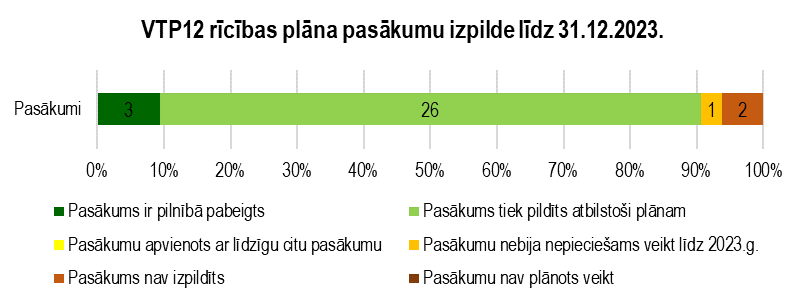 38. attēls. VTP12 rīcības plāna pasākumu izpilde līdz 31.12.2023.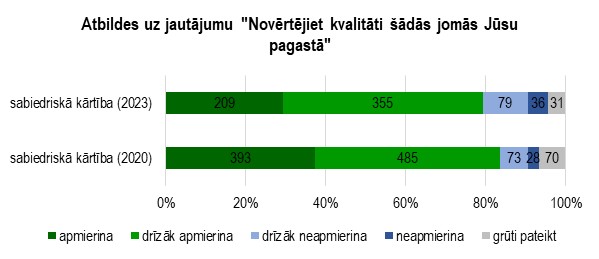 39. attēls. Atbildes uz jautājumu “Novērtējiet kvalitāti šādās jomās Jūsu pagastā”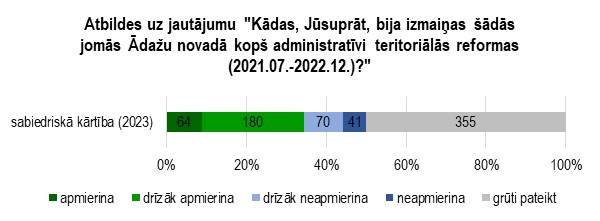 40. attēls. Atbildes uz jautājumu “Kādas, Jūsuprāt, bija izmaiņas šādās jomās Ādažu novadā kopš administratīvi teritoriālās reformas (2021.07.-2022.12.)?”12.tabula. Vidējā termiņa prioritātes “VTP12: Iedzīvotāju dzīves stabilitāte un drošība” sasniegšanas novērtējumā izmantotie indikatori un to rādītājiIlgtermiņa prioritāte “IP4: Pašu pārvaldīts novads”Vidējā termiņa prioritāte “VTP13: Racionāla ilgtspējīgas attīstības vadība”Attīstības programmā noteiktās VTP13 mērķis ir nodrošināt ilgtspējīgu novada attīstības plānošanu un dokumentu izstrādi, veicināt iedzīvotāju informētību par notiekošo pašvaldībā, nodrošināt lēmējvaras lēmumu pārmantojamību, kā arī sekmēt iedzīvotāju vēlmi iesaistīties pašvaldības attīstības plānošanas procesos.Uzdevumi:Rīcības virzienam “RV13.1: Plānošanas dokumentu izstrāde”:Aktualizēt Ādažu novada teritorijas plānojumuIzstrādāt jaunus, aktualizēt esošos plānošanas dokumentusRīcības virzienam “RV13.2: Iedzīvotāju iesaiste pašvaldības attīstības plānošanas procesos”:Organizēt iedzīvotāju aptaujas un publiskās apspriešanasVidējā termiņa prioritātē “VTP13: Racionāla ilgtspējīgas attīstības vadība” atbilstoši plānotajam tiek īstenots mazāk kā puse no visiem pasākumiem, tomēr 10% ir apvienoti un 8% – jau ir īstenoti. Neatbilstoši plānam virzās 16% pasākumu īstenošana un dažus vairs nav plānots īstenot vispār.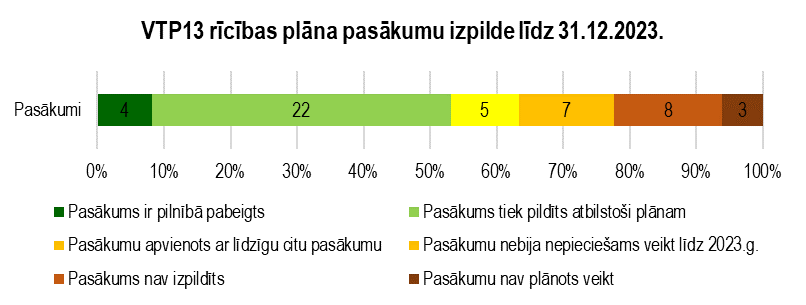 41. attēls. VTP13 rīcības plāna pasākumu izpilde līdz 31.12.2023.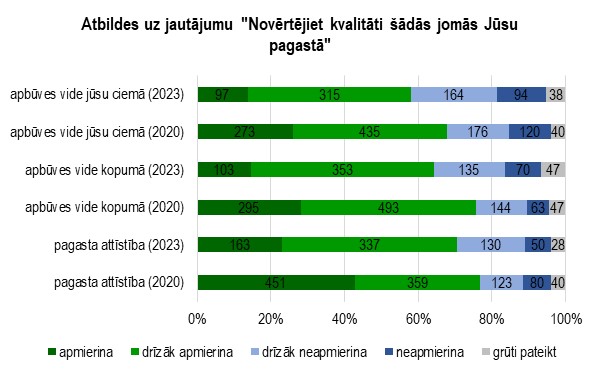 42. attēls. Atbildes uz jautājumu “Novērtējiet kvalitāti šādās jomās Jūsu pagastā”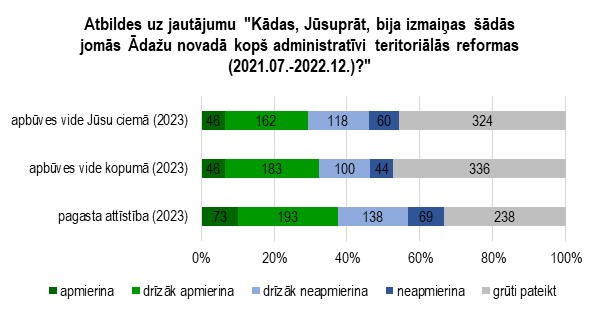 43. attēls. Atbildes uz jautājumu “Kādas, Jūsuprāt, bija izmaiņas šādās jomās Ādažu novadā kopš administratīvi teritoriālās reformas (2021.07.-2022.12.)?”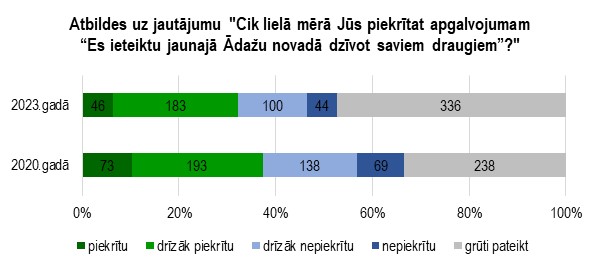 44. attēls. Atbildes uz jautājumu “Cik lielā mērā Jūs piekrītat apgalvojumam “Es ieteiktu jaunajā Ādažu novadā dzīvot saviem draugiem”?”13.tabula. Vidējā termiņa prioritātes “VTP13: Racionāla ilgtspējīgas attīstības vadība” sasniegšanas novērtējumā izmantotie indikatori un to rādītājiVidējā termiņa prioritāte “VTP14: Attīstīta sadarbība ar citām pašvaldībām, iestādēm un organizācijām”Attīstības programmā noteiktās VTP14 mērķis ir veicināt sadarbību ar citām pašvaldībām, iestādēm un organizācijām dažādās jomās vietējā un starptautiskā līmenī, īpaši ar kaimiņu pašvaldībām vienotas transporta sistēmas un izglītības pieejamības attīstībā. Īstenot starptautiska, reģionāla un vietēja līmeņa projektus kopā ar sadarbības partneriem.Uzdevumi:Rīcības virzienam “RV14.1: Sadarbības veicināšana ar citām pašvaldībām, iestādēm un organizācijām”:Īstenot sadarbību ar kaimiņu pašvaldībāmĪstenot sadarbību ar privātajiem investoriem, uzņēmējiem, privātpersonāmĪstenot sadarbību ar Satiksmes ministriju un VSIA “Latvijas valsts ceļi”Īstenot sadarbību ar Aizsardzības ministriju un NBSĪstenot sadarbību ar Vides aizsardzības un reģionālās attīstības ministriju un vides pārvaldes institūcijām (Dabas aizsardzības pārvaldi u.c.)Īstenot sadarbību ar LIAA un Siguldas biznesa inkubatoruĪstenot sadarbību ar NVOĪstenot sadarbību ar Iekšlietu ministriju un Valsts ugunsdzēsības un glābšanas dienestuĪstenot sadarbību ar Rīgas plānošanas reģionuĪstenot sadarbību ar citām iestādēmVidējā termiņa prioritātē “VTP14: Attīstīta sadarbība ar citām pašvaldībām, iestādēm un organizācijām” gandrīz 60% pasākumu tiek īstenoti atbilstoši plānotajam un 8% pasākumu jau ir pabeigti. 16% pasākumu vēl nebija iestājies uzsākšanas termiņš, bet 5% pasākumu tomēr nolemts neīstenot. 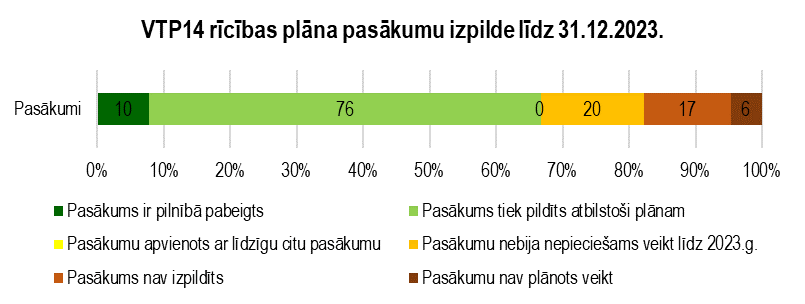 45. attēls. VTP14 rīcības plāna pasākumu izpilde līdz 31.12.2023.14.tabula. Vidējā termiņa prioritātes “VTP14: Attīstīta sadarbība ar citām pašvaldībām, iestādēm un organizācijām” sasniegšanas novērtējumā izmantotie indikatori un to rādītājiVidējā termiņa prioritāte “VTP15: Aktīva vietējo kopienu stiprināšana un iesaiste pašvaldības darbā”Attīstības programmā noteiktās VTP15 mērķis ir motivēt iedzīvotājus aktīvāk iesaistīties novada attīstībā. Attīstīt iedzīvotāju vēlmi uzlabot savas dzīves vidi, regulāri piedalīties iedzīvotāju pašpārvaldē, kā arī novada attīstības lēmumu pieņemšanā, tajā skaitā pašvaldības budžeta izdevumu daļas tiešā plānošanā. Sekmēt iedzīvotāju piederības sajūtu vietējai kopienai un kultūrvēsturiskajai identitātei. Īstenot iedzīvotāju iniciatīvu projektus, izstrādāt un ieviest ciemu attīstības plānus, veicināt jauniešu līdzdalību jaunatnes darba plānošanā un norisēs.Uzdevumi:Rīcības virzienam “RV15.1: Iedzīvotāju līdzdalība novada attīstībā”:Veicināt iedzīvotāju iniciatīvu un dalību novada, sava ciema dzīves un teritorijas attīstības plānošanā, vides uzlabošanā, un novada publiskās ārtelpas izdaiļošanāVeicināt kopienu attīstību un iesaistīt teritorijas attīstības pasākumu radīšanā, tajā skaitā īstenojot konkursu “Sabiedrība ar dvēseli”Sniegt iespēju iedzīvotājiem piedalīties novada attīstības lēmumu pieņemšanā un pašvaldības budžeta izlietojuma plānošanāIzstrādāt brīvprātīgā darba sistēmu pašvaldībā ar jauniešu iesaisti tajāVidējā termiņa prioritātē “VTP15: Aktīva vietējo kopienu stiprināšana un iesaiste pašvaldības darbā” mazāk kā puse pasākumu tiek īstenoti atbilstoši plānotajam, 14% pasākumu ir apvienoti, bet gandrīz 1/5 daļa pasākumu nav īstenoti atbilstoši plānotajam. 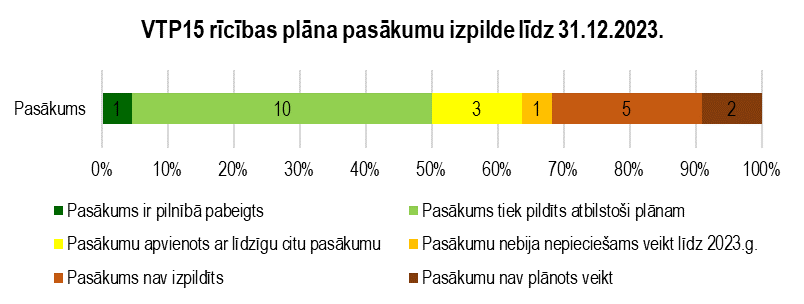 46. attēls. VTP15 rīcības plāna pasākumu izpilde līdz 31.12.2023.15.tabula. Vidējā termiņa prioritātes “VTP15: Aktīva vietējo kopienu stiprināšana un iesaiste pašvaldības darbā” sasniegšanas novērtējumā izmantotie indikatori un to rādītājiVidējā termiņa prioritāte “VTP16: Efektīva pašvaldības iestāžu un uzņēmumu darba organizācija”Attīstības programmā noteiktās VTP16 mērķis ir nodrošināt efektīvu pašvaldības, tās iestāžu un uzņēmumu darbību un pakalpojumu kvalitāti. Veicināt inovatīvu risinājumu un digitalizācijas rīku ieviešanu darba organizācijā un pakalpojumu nodrošināšanā, t.sk. tiešsaistē. Sekmēt pašvaldības datu apkopošanu un digitalizēšanu teritorijas, resursu un pakalpojumu jomās, izveidojot publiski pieejamus un informatīvus datu kopumus. Nodrošināt valsts un pašvaldības deleģēto standartizētu un vienkārši piesakāmu pakalpojumu sniegšanu un pārvaldību. Sekmēt e-pakalpojumu un viedo tehnoloģiju ieviešanu.Uzdevumi:Rīcības virzienam “RV16.1: Pašvaldības darbības uzlabošana”:Uzlabot pašvaldības iestāžu, struktūrvienību un uzņēmumu pakalpojumu kvalitātiIeviest digitalizācijas rīkus darba organizācijā un pakalpojumu nodrošināšanāVeikt pašvaldības iestāžu funkciju un darba organizācijas audituSekmēt jauniešu līdzdalību pašvaldības darbāIzveidot publiski pieejamus, pārskatāmus un informatīvus datu kopumusVidējā termiņa prioritātē “VTP16: Efektīva pašvaldības iestāžu un uzņēmumu darba organizācija” gandrīz puse pasākumu tiek īstenoti atbilstoši plānotajam un vairāk kā 1/3 daļa pasākumu ir apvienoti, nedalot tos pa pagastiem.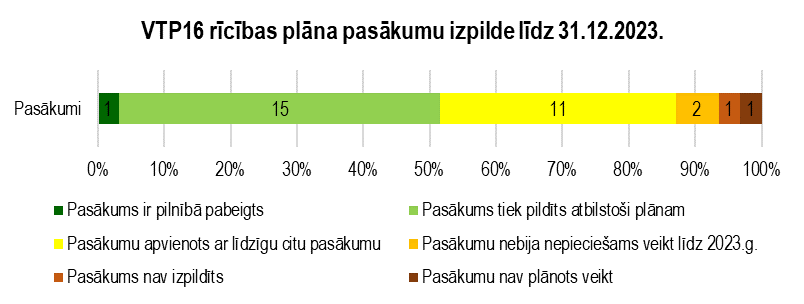 47. attēls. VTP16 rīcības plāna pasākumu izpilde līdz 31.12.2023.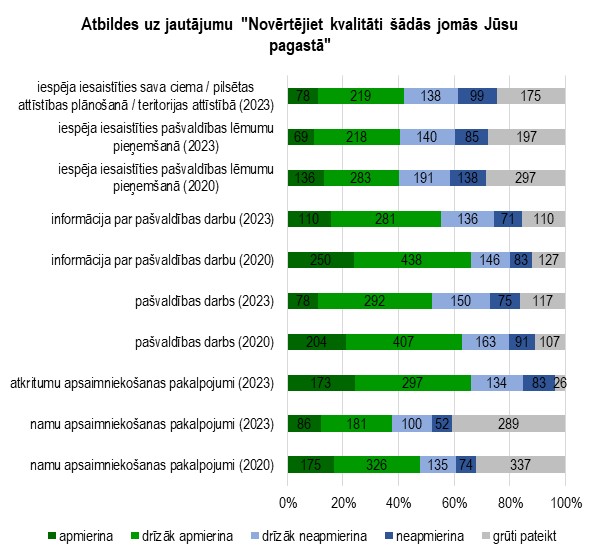 48. attēls. Atbildes uz jautājumu “Novērtējiet kvalitāti šādās jomās Jūsu pagastā”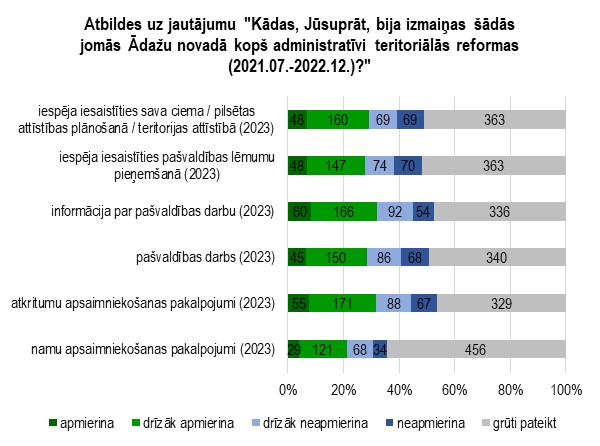 49. attēls. Atbildes uz jautājumu “Kādas, Jūsuprāt, bija izmaiņas šādās jomās Ādažu novadā kopš administratīvi teritoriālās reformas (2021.07.-2022.12.)?”16.tabula. Vidējā termiņa prioritātes “VTP16: Efektīva pašvaldības iestāžu un uzņēmumu darba organizācija” sasniegšanas novērtējumā izmantotie indikatori un to rādītājiĀdažu novada Ilgtspējīgas attīstības stratēģijas uzraudzības ziņojumsStratēģiskais mērķis “SM1 Droša, sakārtota infrastruktūra”SM1 mērķis paredz nodrošināt komunālo pakalpojumu, energoapgādes pieejamību lietotājiem, ciemu savienotību, iespēju novadā ērti un droši pārvietoties tajā skaitā ar bezmotora transporta līdzekļiem, mazināt applūšanas un pārpurvošanās riskus, samazināt enerģijas patēriņu infrastruktūras ekspluatācijā.17.tabula. Stratēģiskā mērķa “SM1 Droša, sakārtota infrastruktūra” sasniegšanas novērtējumā izmantotie indikatori un to rādītājiStratēģiskais mērķis “SM2 Konkurētspējīga un daudzveidīga uzņēmējdarbība”SM2 mērķis paredz nodrošināt iedzīvotājiem tādu dzīves vidi, kur saimnieciskā darbība nerada klimata pārmaiņas, bet gan sekmē dzīves un vides kvalitāti, neierobežojot iespējas labi pavadīt brīvo laiku novadā un baudīt vietējās dabas vērtības. Sakārtot pašvaldības īpašumus tai noteikto funkciju pilnvērtīgai izpildei, veidot komerciāli pievilcīgu un ilgtspējīgu vidi konkurētspējīgai, daudzveidīgai un stabilai uzņēmējdarbībai, līdzsvarojot to ar klimatneitralitātes risinājumiem, kā arī uzlabojot pašvaldības uzņēmumu un iestāžu pārvaldes organizāciju. Veidot attīstītas industriālās teritorijas ar uzņēmējdarbībai nepieciešamo infrastruktūru daudzpusīgās jomās. Radīt labvēlīgus apstākļus esošo uzņēmumu izaugsmei un jaunu uzņēmumu darbības uzsākšanai, aktīvi piesaistīt investorus. Sekmēt radīt jaunas darba vietas radīšanu vietējiem iedzīvotājiem. Izpētīt, attīstīt un palielināt atjaunojamās enerģijas apjomus dažādās sfērās: kā piemēram, transports, ražošana; tādejādi samazinot siltumnīcefekta gāzu un cita veida piesārņojuma nokļūšanu atmosfērā.18.tabula. Stratēģiskā mērķa “SM2 Konkurētspējīga un daudzveidīga uzņēmējdarbība” sasniegšanas novērtējumā izmantotie indikatori un to rādītājiStratēģiskais mērķis “SM3 Izglītota sabiedrība un kvalitatīvi pakalpojumi”SM3 mērķis paredz attīstīt pakalpojumus, atbalstot iedzīvotāju vēlmi dzīvot, mācīties, strādāt un atpūsties novadā. Radīt iespējas ikvienam iegūt kvalitatīvu pirmsskolas, vispārējo, interešu un profesionālās ievirzes izglītību un mūžizglītību, kā arī saņemt daudzveidīgus sociālos un veselības pakalpojumus. Radīt apstākļu kopumu, lai iedzīvotāji būtu kvalificēti un darba tirgū pieprasīti speciālisti, kā arī aktīvi savas dzīves vides uzlabotāji, kas atbildīgi iesaistās sabiedriskajās aktivitātēs un labprāt pavada brīvo laiku novadā; sekmēt vitālu dabisko kustību un migrāciju.19.tabula. Stratēģiskā mērķa “SM3 Izglītota sabiedrība un kvalitatīvi pakalpojumi” sasniegšanas novērtējumā izmantotie indikatori un to rādītājiStratēģiskais mērķis “SM4 Sabiedrības iesaiste un ilgtspējīga attīstība”SM4 mērķis paredz ilgtspējīgu novada attīstību un efektīvu pārvaldību, veidojot sadarbību ar kaimiņu pašvaldībām, valsts iestādēm un uzņēmumiem, infrastruktūras pārvaldītājiem, privātajiem uzņēmumiem un privāto zemju īpašniekiem un novada iedzīvotājiem. Sekmēt cilvēku skaita pieaugumu novadā migrācijas rezultātā, iedzīvotāju aktīvu iesaistīšanos pašvaldības attīstības plānu īstenošanā. Veidot stipras iedzīvotāju vietējās kopienas apkaimes un ciema līmenī. Sekmēt sabiedrības līdzdarbību priekšlikumu ierosināšanā, pašvaldības lēmumu pieņemšanā un budžeta veidošanā. Novada teritorijas plānot, saglabājot vietējās dzīves kvalitāti nākamajām paaudzēm.20.tabula. Stratēģiskā mērķa “SM4 Sabiedrības iesaiste un ilgtspējīga attīstība” sasniegšanas novērtējumā izmantotie indikatori un to rādītājiĀdažu novada Ilgtspējīgas attīstības stratēģijas aktualizācijas un Attīstības programmas Vides pārskata uzraudzības ziņojumsPrioritāte “Uzlabot gaisa kvalitāti”Prioritātes mērķis – stacionāro un mobilo piesārņojuma objektu radītās ietekmes uz atmosfēras gaisa kvalitāti samazināšana.Uzdevumi:Samazināt katlu māju, ražošanas uzņēmumu un autotransporta radīto ietekmi uz vidiMinimizēt autotransporta radītā gaisa piesārņojuma ietekmi, padarīt efektīvāku sabiedrisko transportuMinimizēt trokšņu un smaku ietekmiApkarot emisiju tās izcelsmē – samazinot transporta plūsmu un pielietojot videi draudzīgu kurināmo, ražošanas tehnoloģijas, degvielu21.tabula. Prioritātes “Uzlabot gaisa kvalitāti” sasniegšanas novērtējumā izmantotie indikatori un to rādītājiPrioritāte “Saglabāt un atjaunot ekosistēmu un to dabiskās struktūras daudzveidību” Prioritātes mērķis – veselīgas un kvalitatīvas dzīves vides nodrošināšana visiem novada iedzīvotājiem.Uzdevumi:Saglabāt mežus rekreācijaiAizsargāt upes un ezerus no pieaugošās slodzes, attīrot un labiekārtojot pludmales, izveidojot to apkalpes infrastruktūruAizsargāt pārmitrās teritorijas ekoloģiskā līdzsvara saglabāšanai, pēc iespējas atvirzot apbūvi no plūdu riskam pakļautām dabas teritorijām22.tabula. Prioritātes “Saglabāt un atjaunot ekosistēmu un to dabiskās struktūras daudzveidību” sasniegšanas novērtējumā izmantotie indikatori un to rādītājiPrioritāte “Samazināt atkritumu daudzumu”Prioritātes mērķis – efektīvas atkritumu apsaimniekošanas sistēmas izveide pašvaldībā un dalītas atkritumu savākšanas sistēmas pilnveidošana.Uzdevumi:Nodrošināt atkritumu šķirošanu un dalītu savākšanuNodrošināt atkritumu otrreizēju izmantošanuAtbalstīt veģetācijas atkritumu pārstrādi kompostā23.tabula. Prioritātes “Samazināt atkritumu daudzumu” sasniegšanas novērtējumā izmantotie indikatori un to rādītājiPrioritāte “Saglabāt virszemes un pazemes ūdens kvalitāti”Prioritātes mērķis – atveseļot un saglabāt ūdenstilpes un ūdensteces, nodrošināt ūdensgūtņu aizsardzību.Uzdevumi:Samazināt apdzīvoto vietu negatīvo ietekmi uz ūdensobjektu ekosistēmāmNodrošināt labiekārtotas, publiski pieejamas ūdensmalas un peldvietasPlānojumos ņemt vērā ūdensgūtņu aizsargjoslas24.tabula. Prioritātes “Saglabāt virszemes un pazemes ūdens kvalitāti” sasniegšanas novērtējumā izmantotie indikatori un to rādītājiPrioritāte “Minimizēt klimata pārmaiņas”Prioritātes mērķis – veicāt energoefektivitāti un vietējo resursu izmantošanu.Uzdevumi:Veikt ēku energoefektivitātes paaugstināšanas pasākumusVidei draudzīga siltumapgāde, ražošanas un loģistikas uzņēmumiSabiedriska transporta attīstībaPieejamības uzlabošana ar sabiedrisko transportuBiodegvielas izmantošana25.tabula. Prioritātes “Minimizēt klimata pārmaiņas” sasniegšanas novērtējumā izmantotie indikatori un to rādītājiPrioritāte “Izveidot veselīgu un drošu dzīves vidi”Prioritātes mērķis – nodrošināt iedzīvotājiem publiskās infrastruktūras un dabas resursu pieejamību pēc iespējas tuvu dzīvesvietai, mazināt sociālo atšķirtību.Uzdevumi:Nodrošināt iedzīvotājiem kvalitatīvu rekreācijas vidi, iespējas izmantot sporta, izglītības, kultūras, primārās medicīnas pakalpojumus, pēc iespējas tuvu dzīvesvietaiNodrošināt iedzīvotājiem drošo, sakārtoto un funkcionāli izmantoto pilsētvidiNodrošināt appludināšanai vai gruntsūdens līmeņa paaugstināšanai apdraudēto teritoriju samazinājumu, veikt nepieciešamos inženier sagatavošanas pasākumus vai hidrotehniskās izbūves ierīkošanuMobilitātes nodrošināšana visiem (arī tiem, kam nav privātā automobiļa)26.tabula. Prioritātes “Izveidot veselīgu un drošu dzīves vidi” sasniegšanas novērtējumā izmantotie indikatori un to rādītājiPrioritāte “Pašvaldības ieguldījums vides kvalitātes uzlabošanā”Prioritātes mērķis – sakopta un sakārtota vide pašvaldībā, iedzīvotāju vides kvalitātes uzlabošana.Uzdevumi:Attīstīt pašvaldībā vides projektus tajās jomās, kuras tiek noteiktas par prioritārajām pašvaldībā27.tabula. Prioritātes “Pašvaldības ieguldījums vides kvalitātes uzlabošanā” sasniegšanas novērtējumā izmantotie indikatori un to rādītājiĀdažu novada Ilgtspējīgas enerģētikas un klimata rīcības plāna līdz 2030.gadam uzraudzības ziņojumsStratēģiskais mērķis “Ilgtspējīga enerģētika, moderna enerģētikas pārvaldība”Mērķi enerģētikas sektorā līdz 2030.gadam:Atjaunot, uzturēt un sertificēt EPS  pašvaldībā atbilstoši ISO 50001:2018 standartamSamazināt enerģijas patēriņu pašvaldības ēkās un iekārtāsAtjaunojamo energoresursu īpatsvara palielināšana pašvaldības ēkās un kopējā infrastruktūrāVeicināt enerģijas patēriņa samazinājumu mājokļu sektorā, īstenojot informatīvos pasākumusSamazināt enerģijas patēriņu daudzdzīvokļu ēku sektorā, veicinot sadarbību starp visām iesaistītajām pusēm (atjaunotas 10 daudzdzīvokļu ēkas)Nodrošināt atjaunojamo energoresursu lietojumu Ādažu novada centralizētajās siltumapgādes sistēmās (CSS)28.tabula. Stratēģiskā mērķa “Ilgtspējīga enerģētika, moderna enerģētikas pārvaldība” sasniegšanas novērtējumā izmantotie indikatori un to rādītājiStratēģiskais mērķis “Pēc iespējas samazināta novada ietekme uz klimata pārmaiņām”CO2 emisiju samazināšanas mērķi:Samazināt CO2 emisijas Ādažu novadā par 13%Samazināt CO2 emisijas pašvaldības ēkāsSamazināt CO2 emisijas siltumapgādē29.tabula. Stratēģiskā mērķa “Pēc iespējas samazināta novada ietekme uz klimata pārmaiņām” sasniegšanas novērtējumā izmantotie indikatori un to rādītājiStratēģiskais mērķis “Pret klimata pārmaiņām noturīgs novads, iedzīvotājiem drošs novads” Pielāgošanās klimata pārmaiņām mērķi:Uzsākt datu un informācijas apkopošanu par klimata izmaiņu radītajiem riskiem un zaudējumiem Ādažu novada pašvaldībā, sākot ar 2021.gaduVeicināt Ādažu novada pašvaldības institūciju, iedzīvotāju un infrastruktūras pielāgošanos un izturētspēju pret klimata pārmaiņu izraisītajiem riskiemMazināt plūdu izraisīto zaudējumu apmēruNodrošināt pret plūdu riskiem visus novada iedzīvotājus (Ādažu pagastā 2020.gadā pret plūdiem nodrošināti bija 5410 iedzīvotāji)30.tabula. Stratēģiskā mērķa “Pret klimata pārmaiņām noturīgs novads, iedzīvotājiem drošs novads” sasniegšanas novērtējumā izmantotie indikatori un to rādītājiStratēģiskais mērķis “Labklājīgs un turīgs novads (Pēc iespējas mazināta enerģētiskā nabadzība)”Mērķi mazināt enerģētisko nabadzību Ādažu novadā:Apzināt enerģētiski nabadzīgās iedzīvotāju grupas Ādažu novadā un noteikt to īpatsvaruIzstrādāt un ieviest instrumentus enerģētiskās nabadzības mazināšanai Ādažu novadāSamazināt enerģētisko nabadzību līdz 7,5% līmenim31.tabula. Stratēģiskā mērķa “Labklājīgs un turīgs novads (Pēc iespējas mazināta enerģētiskā nabadzība)” sasniegšanas novērtējumā izmantotie indikatori un to rādītājiSecinājumi un priekšlikumiSecinājumiĀdažu novada ilgtspējīgas attīstības stratēģijā noteikts, ka 2037. gadā Ādažu novads būs izcila teritorija dzīvei un darbam Pierīgā. Teritorija, kas īpaši piemērota ģimenēm ar bērniem, inovatīviem ražošanas uzņēmumiem, aktīvās atpūtas cienītājiem; teritorija, kurā bērni un jaunieši varēs iegūt izcilu izglītību un pieaugušajiem būs pieejami augstvērtīgi mūžizglītības pakalpojumi.Ādažu novada Attīstības programma ir plašs stratēģiskais vidēja termiņa attīstības plānošanas dokuments, kurā ir noteikti gan pašvaldībai ar normatīviem aktiem noteikti uzdevumi, gan iniciatīvas, kuru īstenošanu kā obligāti veicamu funkciju normatīvie akti nenosaka, lai virzītos uz iepriekš minētā vispārējā mērķa sasniegšanu.Ādažu novada Attīstības programmā noteiktas 16 vidējā termiņa prioritātes, 36 rīcības virzieni un 121 uzdevumi. Vides pārskatā noteiktas 7 prioritātes. Ilgtspējīgas enerģētikas un klimata rīcības plānā noteikti 4 stratēģiskie mērķi.Attīstības programmas, Vides pārskata un Ilgtspējīgas enerģētikas un klimata rīcības plāna īstenošana notiek gan projektu, gan citu pasākumu un rīcību veidā, ko īsteno gan lēmējvara, gan pašvaldības iestādes, struktūrvienības, aģentūra un uzņēmumi. Šajā procesā iespēju robežās tiek iesaistīts ikviens iedzīvotājs, lai Ādažu novadu kopīgiem spēkiem veidotu tādu, kurā visiem būtu patīkami dzīvot, strādāt, mācīties un atpūsties.Virzību uz Attīstības programmas, Ilgtspējīgas attīstības stratēģija, Vides pārskata un Ilgtspējīgas enerģētikas un klimata rīcības plānā noteikto mērķu, prioritāšu, rīcības virzienu un uzdevumu izpildi apliecina Rīcības plāna (1.pielikums) un Investīciju plāna uzdevumu izmaiņas (2.pielikums) līdz 2023.gadam, īstenoto projektu skaits 2021.-2023.gadam (3.pielikums) un uzraudzības indikatoru izmaiņas (4.pielikums).Salīdzinoši sekmīga virzība uz nospraustā mērķa sasniegšanu ir šādās Attīstības programmas vidējā termiņa prioritātēs:VTP3: Attīstīta, droša un mobila satiksmes infrastruktūraVTP4: Aizsargāta un sakopta dabas vide brīvā laika pavadīšanas iespējām dabāVTP6: Klimatneitrāla enerģijas izmantošana un ģenerācijaVTP8: Pieejama un daudzpusīga izglītībaVTP10: Sporta aktivitāšu pieejamība un daudzveidībaVTP11: Ādažu novada kultūrvides attīstībaVTP12: Iedzīvotāju dzīves stabilitāte un drošībaVTP14: Attīstīta sadarbība ar citām pašvaldībām, iestādēm un organizācijāmVTP16: Efektīva pašvaldības iestāžu un uzņēmumu darba organizācijaNepietiekoša virzība uz nospraustā mērķa sasniegšanu ir šādās Attīstības programmas vidējā termiņa prioritātēs:VTP1: Attīstīta un racionāla inženiertehniskā infrastruktūraVTP2: Darbspējīgas polderu un citas meliorācijas sistēmasVTP5: Resursu efektīva izmantošana un attīstībaVTP7: Uzņēmējdarbības  vajadzībām pielāgota novada teritorijaVTP9: Daudzveidīgu sociālo un veselības pakalpojumu pieejamībaVTP13: Racionāla ilgtspējīgas attīstības vadībaVTP15: Aktīva vietējo kopienu stiprināšana un iesaiste pašvaldības darbāVeicot Attīstības programmas aktualizācijas (2022. un 2023.gadā), daļai no Rīcības plānā un Investīciju plānā iekļautajiem uzdevumiem tika pārcelti izpildes termiņi, papildināta informācija par plānotajām darbībām, rezultātiem un to rezultatīvajiem rādītājiem, precizēta informācija par atbildīgajiem, kā arī precizēta informācija par plānotajām izmaksām. 2022. un 2023.gadā Rīcības plāns tika papildināts ar 112 jauniem pasākumiem. Lielākās izmaiņas pasākumu īstenošanas termiņos tika veiktas 2022.gadā, kad pēc struktūrvienību reorganizācijas daudziem pasākumiem tika precizēti atbildīgo nosaukumi, kā arī izmainīti pasākumu īstenošanas termiņi. Liela daļa izmaiņu iemesli bija saistīti ar pašvaldības budžeta ierobežojumiem, nepietiekošo darbinieku kapacitāti un politiskiem lēmumiem, kā arī objektīvām novirzēm no laika grafika projektēšanas un būvdarbu pakalpojumiem. Salīdzinoši sekmīga virzība uz nospraustā mērķa sasniegšanu ir šādās Ilgtspējīgas attīstības stratēģijā noteiktajiem stratēģiskajiem mērķiem:SM1 Droša, sakārtota infrastruktūraSM3 Izglītota sabiedrība un kvalitatīvi pakalpojumiSM4 Sabiedrības iesaiste un ilgtspējīga attīstībaNepietiekoša virzība uz nospraustā mērķa sasniegšanu ir šādiem Ilgtspējīgas attīstības stratēģijā noteiktajiem stratēģiskajiem mērķiem:SM2 Konkurētspējīga un daudzveidīga uzņēmējdarbībaVides pārskata monitoringa secinājumi:Īstenojot Attīstības programmas aktivitātes monitoringa pārskata periodā (2020. – 2023. gadam), Ādažu novadā nav konstatētas neatgriezeniskas, būtiskas vai neparedzētas ietekmes uz dabas un iedzīvotāju dzīves vidi, būtiskākas ietekmes uz vidi veidojās izbūvējot infrastruktūras projektus (ūdenssaimniecības, ceļu/ielu u.c.), kas bija īslaicīgas, būvdarbu izstrādes gaitā (putekļi, troksnis, vibrācija).Pārskata periodā, īstenojot plānotās Attīstības programmas aktivitātes, novads virzās uz sabalansētas infrastruktūras, vides aizsardzības, teritorijas labiekārtošanas, izglītības, sporta, veselības u.c. jomu sakārtošanu un attīstību novadā.Ādažu novada teritorijas galvenā attīstības iezīme, kas arī ir galvenais potenciālais vides problēmu cēlonis un izaicinājums šobrīd un turpmāk, ir pieaugošais iedzīvotāju skaits, kā arī novada teritorijā esošās Nacionālo bruņoto spēku mācību vietas – Ādažu poligona attīstība, kas rada slodzi uz vidi un esošo infrastruktūru. Galvenokārt tas attiecas uz ceļu/ielu infrastruktūru.Lai gan pieaugošais iedzīvotāju skaits rada antropogēno slodzi uz vidi novadā, tas ir priekšnosacījums, lai būtu finansiālas iespējas sakārtot esošos un attīstītu jaunus infrastruktūras objektus, kas ne tikai uzlabotu dzīves vidi novadā, bet arī samazinātu ietekmi uz vidi.Salīdzinoši sekmīga virzība uz nospraustā mērķa sasniegšanu ir šādās Vides pārskata prioritātēs:Prioritāte “Uzlabot gaisa kvalitāti”Prioritāte “Samazināt atkritumu daudzumu”Prioritāte “Saglabāt virszemes un pazemes ūdens kvalitāti”Prioritāte “Minimizēt klimata pārmaiņas”Prioritāte “Izveidot veselīgu un drošu dzīves vidi”Nepietiekoša virzība uz nospraustā mērķa sasniegšanu ir šādās Vides pārskata prioritātēs:Prioritāte “Saglabāt un atjaunot ekosistēmu un to dabiskās struktūras daudzveidību”Prioritāte “Pašvaldības ieguldījums vides kvalitātes uzlabošanā”Kopumā Attīstības programmas Vides pārskatā noteiktās prioritātes Ādažu novadā tiek īstenotas salīdzinoši veiksmīgi, ņemot vērā novada straujo attīstību un tās ietvaros esošos izaicinājumus, kā arī salīdzinoši īso pārskata periodu (no 2021. līdz 2023.gadam), gandrīz visās prioritātēs tika realizētas aktivitātes, kas veicina vides stāvokļa uzlabošanos vai saglabāšanu esošajā līmenī novadā.Salīdzinoši sekmīga virzība uz nospraustā mērķa sasniegšanu ir šādās Ilgtspējīgas enerģētikas un klimata rīcības plāna prioritātēs:Stratēģiskais mērķis “Ilgtspējīga enerģētika, moderna enerģētikas pārvaldība”Nepietiekoša virzība uz nospraustā mērķa sasniegšanu ir šādās Ilgtspējīgas enerģētikas un klimata rīcības plāna prioritātēs:Stratēģiskais mērķis “Pēc iespējas samazināta novada ietekme uz klimata pārmaiņām”Stratēģiskais mērķis “Pret klimata pārmaiņām noturīgs novads, iedzīvotājiem drošs novads”Stratēģiskais mērķis “Labklājīgs un turīgs novads (Pēc iespējas mazināta enerģētiskā nabadzība)”Kopumā Attīstības programmas Ilgtspējīgas enerģētikas un klimata rīcības plāna noteiktie stratēģiskie mērķi Ādažu novadā netiek īstenotas salīdzinoši veiksmīgi un būtu jāuzsāk vai jāīsteno daudzas dokumentā noteiktās darbības.2023.gadā veiktās iedzīvotāju aptaujas rezultāti liecina, ka:No sniegto pakalpojumu pieejamības Ādažu novadā iedzīvotājus visvairāk  apmierina vai drīzāk apmierina centralizētā ūdensapgāde un kanalizācija (68%), pirmsskolas izglītība (64%), vispārējā izglītība (61%), interešu izglītība bērniem (59%) un veselības aprūpe (52%). Visgrūtāk novērtēt mūžizglītības sniegto pakalpojumu (59%), sociālās palīdzības un sociālo pakalpojumu (47%) pieejamību. Visvairāk nepieejams ir sabiedriskais transports (tā anketās norādīja 45% respondentu).Vērtējot dažādu pakalpojumu un jomu kvalitāti, respondenti norāda, ka Ādažu novadā vislabāk tiek vērtēts gaiss (tas apmierina vai drīzāk apmierina 92% respondentu), vides kvalitāte (81%), sabiedriskā kārtība (79%), dzeramais ūdens (78%), kultūras un izklaides pasākumi (67%), sporta un aktīvās atpūtas iespējas (67%), atkritumu apsaimniekošanas pakalpojumi (66%). Runājot par teritorijas attīstību, pagasta attīstība kopumā vai nu apmierina, vai drīzāk apmierina 71% respondentu, apbūves vide kopumā – 64%, apbūves vide respondenta dzīvesvietā – 58% un teritorijas labiekārtojums – 57%. Salīdzinoši augstu (tas apmierina vai drīzāk apmierina 50-60% respondentu) tiek novērtēta kvalitāte tādās jomās kā ūdensapgāde un kanalizācija (60%), veselības aprūpe (60%), pirmsskolas izglītības pakalpojumi (60%), vispārējās izglītības pakalpojumi (57%), interešu izglītība bērniem (57%) un transportam domāto ceļu infrastruktūra (52%). Pašvaldības darba kvalitāte apmierina vai drīzāk apmierina 52% respondentu, informācija par pašvaldības darbu – 55%, iespēja iesaistīties sava ciema / pilsētas attīstības plānošanā un teritorijas attīstībā – 42%, iespējas iesaistīties pašvaldības lēmumu pieņemšanā – 40%. Vissliktākā kvalitāte novērtēta veloceliņu infrastruktūrai (tā neapmierina vai drīzāk neapmierina 60% respondentu), gājējiem domāto ielu infrastruktūra (54%), sabiedriskā transporta maršruti un laiki (50%). Visgrūtāk novērtēt kvalitāti mūžizglītības pakalpojumu jomā (58%), pieaugušo amatierkolektīvu darbībā (54%), sociālās palīdzības un sociālo pakalpojumu jomā (43%) un namu apsaimniekošanas pakalpojumos (41%).Daudziem respondentiem ir grūti novērtēt – kādas izmaiņas ir notikušas Ādažu novadā kopš administratīvi teritoriālās reformas 2021.gadā (uz šo jautājumu atbildi “grūti pateikt” vairāk kā 50% respondentu norādīja lielākajai daļai jomu. Vispozitīvākās izmaiņas iedzīvotāji saskata sporta un aktīvās atpūtas iespēju jomā (40% respondentu norādīja, ka situācija šajā jomā vai nu uzlabojās, vai drīzāk uzlabojās), kultūras un izklaides pakalpojumos (38%), pagasta attīstībā kopumā (37%), vides kvalitātē (35%), sabiedriskajā kārtībā (34%). Aptuveni 1/3 daļa (32%) norādīja, ka situācija noteikti vai drīzāk uzlabojās: apbūves vidē kopumā, teritorijas labiekārtojumā, gaisa kvalitātē, gājējiem domāto ielu infrastruktūrā, atkritumu apsaimniekošanas pakalpojumos, vispārējās izglītības pakalpojumos, pirmsskolas izglītības pakalpojumos, interešu izglītībā bērniem, informācijā par pašvaldības darbu. To, ka situācija noteikti vai drīzāk pasliktinājās, respondenti norādīja saistībā ar sabiedriskā transporta maršrutiem un laikiem (35%), transportam domāto ceļu infrastruktūrā (33%), teritorijas labiekārtojumā (30%).Ņemot vērā pašvaldība pieņemto lēmumu par jaunas pirmsskolas izglītības iestādes būvniecību Podniekos, aptaujas laikā iedzīvotājiem tika lūgts atbildēt uz dažiem jautājumiem par satiksmes organizācijas izmaiņām Podnieku kvartālā, kā arī sniegt ieteikumus jaunās izglītības iestādes plānošanai. Tā kā konkrētā teritorija daļai sabiedrības vēl nav zināma, daudzi (68%) respondenti nevarēja atbildēt par to, kādas izmaiņas satiksmes organizācijai Podniekos būtu nepieciešamas. 13% respondentu norādīja, ka nekas nebūt jāmaina, 8% atbalstītu vienvirziena satiksmes organizāciju Ūbeļu ielā, bet 10% norādīja uz citiem risinājumiem.Atbildot uz jautājumu “Cik lielā mērā Jūs piekrītat apgalvojumam “Es ieteiktu Ādažu novadā dzīvot saviem draugiem”?”, lielākā daļa (77%) respondentu norāda, ka viņi šim apgalvojumam piekrīt vai arī drīzāk piekrīt.Priekšlikumi:Turpināt 2019.gada oktobrī aizsākto praksi Attīstības programmas Rīcības plāna un Investīciju plāna aktualizāciju veikt līdz nākamā gada budžeta izstrādes uzsākšanai – līdz oktobrim / novembrim, lai nākamā gada budžetā tiktu ietverti tikai tie projekti un pasākumi, kas ir ietverti Attīstības programmas Rīcības plānā un Investīciju plānā, kā arī 2022.gadā aizsākto praksi šos dokumentus aktualizēt arī pēc uzraudzības ziņojumu izstrādes.Turpināt 2023.gadā aizsākto praksi organizēt sabiedrisko apspriešanu par Attīstības programmas Rīcības plāna un Investīciju plāna aktualizāciju.Apvienot Rīcības plāna Ādažu pagasta sadaļu ar Rīcības plāna Carnikavas pagasta sadaļu.Izstrādājot jaunu Attīstības programmu pēc 2027.gada, samazināt Rīcības plāna un Investīciju plāna apjomu, saglabājot tikai uzdevumus, kuru izpildei ir tieši nepieciešami finanšu līdzekļi, izvērtēt iespēju dokumentus tieši saistīt ar struktūrvienību / iestāžu kārtējā gada darba plāniem.Izstrādājot jaunu Attīstības programmu pēc 2027.gada, kā arī Vides pārskatu, samazināt uzraudzības rādītāju skaitu.Iespēju robežās pašvaldībā ieviest sistēmu, kas automātiski sasaistītu Attīstības programmu ar pašvaldībā esošo lietvedības sistēmu.Pielikumi1. Rīcības plāna izmaiņas (2020-2023)2. Investīciju plāna izmaiņas (2020-2023)3. Ādažu novada pašvaldības īstenotie projekti laika posmā no 01.01.2021. līdz 31.12.2023.4. Uzraudzības indikatori uz 31.12.2023.1.pielikumsRīcības plāna izmaiņas (2020-2023)2.pielikumsInvestīciju plāna izmaiņas (2020-2023)3.pielikumsĀdažu novada pašvaldības īstenotie projekti laika posmā no 01.01.2021. līdz 31.12.2023. 4.pielikumsUzraudzības indikatori uz 31.12.2023.SaīsinājumsSkaidrojumsAERatjaunojamie energoresursiCO2ogļskābā gāze jeb oglekļa dioksīdsCSScentralizētā siltumapgādes sistēmaDUSdegvielas uzpildes stacijaEUReuroFRTFiziskā rakstura traucējumiGRTGarīgā rakstura traucējumiIINiedzīvotāju ienākuma nodoklisIPIlgtermiņa prioritātekmkilometrskWhKilovatstundallitrsLIAALatvijas investīciju un attīstības aģentūraMWhMegavatstundam2kvadrātmetrim3kubikmetriNBSNacionālie bruņotie spēkin.d.nav datiNĪNNekustamā īpašuma nodoklisNVONevalstiskā organizācijaNOxslāpekļa oksīdiPSIAPašvaldības sabiedrība ar ierobežotu atbildībuRVRīcības virziensttonnat.sk.tai skaitātūkst.tūkstotisu.c.un citiu.tml.un tamlīdzīgiVSIAValsts sabiedrība ar ierobežotu atbildībuVTPVidēja termiņa prioritāteIndikatoriRādītāji uz gada beigāmRādītāji uz gada beigāmRādītāji uz gada beigāmRādītāji uz gada beigāmTendenceIndikatori2020.g.2021.g.2022.g.2023.g.TendenceCentralizētās ūdensapgādes sistēmas kopgarums (km)112,2114,4137137palielināsMājsaimniecības, kas pieslēgušās centralizētajai ūdensapgādes sistēmai (skaits)1748174530183129palielināsCentralizētās notekūdeņu savākšanas sistēmas kopgarums (km)99,8105127,5127,5palielināsMājsaimniecības, kas pieslēgušās centralizētajai notekūdeņu savākšanas sistēmai (skaits)1657162528172880palielināsAttīrīšanas iekārtās attīrīto notekūdeņu daudzums (m3/diennaktī)2655268225822436samazināsAttīrīšanas iekārtu jaudu izlietojums (m3/diennaktī)2150269930753775palielināsVidei draudzīgas enerģijas ražošanas un alternatīvu enerģijas ieguves veidi (skaits)2222nemaināsIndikatoriRādītāji uz gada beigāmRādītāji uz gada beigāmRādītāji uz gada beigāmRādītāji uz gada beigāmTendenceIndikatori2020.g.2021.g.2022.g.2023.g.TendenceNo plūdiem pasargātie iedzīvotāji (aizsargdambja infrastruktūra) (skaits)12335123351233512335nemaināsNo plūdiem pasargātie iedzīvotāji (aizsargdambja infrastruktūra) (%)110110110110nemaināsPiesārņotās vietas (sūkņu stacijas, DUS) (skaits)16161616nemaināsKritiskā stāvoklī esošās sūkņu stacijas (skaits)2222nemaināsMeliorācijas sistēmu, hidrotehnisko būvju atjaunošana (km)15,12616,831,92631,926palielināsIndikatoriRādītāji uz gada beigāmRādītāji uz gada beigāmRādītāji uz gada beigāmRādītāji uz gada beigāmTendenceIndikatori2020.g.2021.g.2022.g.2023.g.TendenceCeļa intensitāte uz galvenā autoceļa (auto/diennaktī)A1, posms A2-Draudzības iela Ādažos (no 0,000 līdz 6,940 km)26 85923 75626 29826 714samazināsA1, posms Draudzības iela Ādažos – V45 (no 6,940 līdz 13,030 km)14 25913 90014 06214 201samazināsA1, posms V45 – V101 (no 13,030 līdz 21,300 km)13 23712 94913 49113 720palielināsCeļu kopgarums (km)313,02313,45n.d.343,158palielināsmelnais segums113,58113,077n.d.147,917palielināsgrants segums un bez seguma196,639196,63n.d.187,369samazināsbruģakmens2,813,313n.d.7,872palielināsGājēju celiņi (t.sk., apvienotie ar velo) (km)kopgarums35,1735,673n.d.n.d.palielināsapgaismoti10,27n.d.n.d.22,6palielināsVeloinfrastruktūra (km)kopgarums20,3320,2321,3121,31palielināsapgaismoti3,333,333,333,33nemaināsVelo apkopes punkti un stendi (pašu serviss) (skaits)3333nemaināsVelomaršruti (skaits)9999nemaināsMobilitātes punkti (skaits)0000nemaināsElektrotransporta uzlādes stacijas (skaits)1122palielināsPubliski labiekārtoti pašvaldības stāvlaukumi (skaits)10101010nemaināsSabiedriskā transporta maršrutiautobusi12n.d.n.d.10samazināsvilcieni1111nemaināsAr sabiedrisko transportu pārvadātie cilvēki (skaits)autobusin.d.n.d.n.d.n.d.n.d.vilcienin.d.n.d.n.d.n.d.n.d.IndikatoriRādītāji uz gada beigāmRādītāji uz gada beigāmRādītāji uz gada beigāmRādītāji uz gada beigāmTendenceIndikatori2020.g.2021.g.2022.g.2023.g.TendenceApmeklētāji, kas šķērso Gaujas tiltu (skaits)gājēji195 838826 931117619579 534palielināsvelo braucēji104 615742 44247 57015 966samazināsJūras promenādes apmeklētāju skaits (skaits)gājēji91 22384 48931 404116 999palielināsvelo braucēji214 174256 76916 33760 444samazināsCarnikavas Novadpētniecības centra apmeklētāju skaits (skaits)3 9213 6786 0119 339palielināsLabiekārtotas vietas pie publiskajiem ūdeņiem (skaits)14141414nemaināsMarķētās pastaigu un atpūtas taku kopgarums (km)41,641,641,641,6nemaināsPeldvietas (skaits)5777palielināsZilā karoga pludmales (skaits)0000nemaināsTūrisma maršruti (skaits)7141919palielināsĀdažu novada sociālo tīklu sekotāji (skaits)tīmekļa vietnes skatījumi11209718331635944576186173samazināstīmekļa vietnes lietotāji210 240240 884188 90088 438samazināsFacebook11 84023 39321 41525 100palielināsTwitter1 6971 7271 8691 234palielināsInstagram1 0471 182n.d.1 585palielināsIndikatoriRādītāji uz gada beigāmRādītāji uz gada beigāmRādītāji uz gada beigāmRādītāji uz gada beigāmTendenceIndikatori2020.g.2021.g.2022.g.2023.g.Tendence Bērnu rotaļu laukumi (skaits)42434343palielināsdaudzdzīvokļu māju īpašumā10101010nemaināspašvaldības īpašumā un apsaimniekošanā24242424nemaināsPubliski pieejami sporta laukumi (skaits)89910palielināsŠķiroto atkritumu daudzums (t)1 079,75n.d.1 211,061 560,87palielināsstikls98,47n.d.148,62260,24palielināsvieglais iepakojums (plastmasa, kartons)290,62n.d.470,54613,98palielināsbioloģiski noārdāmie132,34n.d.570,34171,84palielināsliela izmēra atkritumi558,32n.d.21,56334,35samazināsbūvgruži0n.d.0166,88palielināstekstilizstrādājumi0n.d.013,58palielināsSavākto atkritumu daudzums (m3, t)8 318,52n.d.n.d.8 010,04samazināsIzbūvētas vai atjaunotas pašvaldības ēkas un to apkārtējās teritorijas atjaunošanai, pielāgošanai pašvaldības funkciju īstenošanai (skaits)4100samazināsKapu teritorijas paplašināšana (m2)5 000000samazināsIndikatoriRādītāji uz gada beigāmRādītāji uz gada beigāmRādītāji uz gada beigāmRādītāji uz gada beigāmTendenceIndikatori2020.g.2021.g.2022.g.2023.g.TendenceDabasgāzes patēriņš pašvaldības ēkās (m3 / gadā)554 813611 564,5n.d.n.d.palielināsPrimārās enerģijas gada patēriņa samazinājums sabiedriskajās ēkās / vidējais (kWh/gadā)553 416147 018,54n.d.n.dpalielināsAprēķinātais siltumnīcefekta gāzu samazinājums sabiedriskajās ēkās gadā / vidējais (CO2 ekvivalenta tonnas)195,044346n.d.n.d.palielināsDaudzdzīvokļu ēkas, kurām veikti energoefektivitātes paaugstināšanas pasākumi (skaits)26272731palielināsIndikatoriRādītāji uz gada beigāmRādītāji uz gada beigāmRādītāji uz gada beigāmRādītāji uz gada beigāmTendenceIndikatori2020.g.2021.g.2022.g.2023.g.TendenceJauni uzņēmumi (skaits)134140128116samazināsUzņēmumi (skaits)1 9951 8171 8271 972palielināsBezdarbnieki (skaits)496408367399samazināsBezdarba līmenis (%)432,62,7samazināsIzstrādātie PPP projekti (skaits)0000nemaināsTirdzniecības vietas pašvaldības īpašumā (skaits)2922930palielināsTirdzniecības vietas privātās teritorijās (skaits)1091414palielināsAtļaujas tirdzniecības organizēšanai tirdzniecības vietās kopā (skaits)19711118214samazināsNovada svētkos izsniegtās atļaujas (skaits)3266palielināsDalībnieku skaits tirdzniecības vietās (skaits)3983711 0382 155palielināsUzņēmējdarbības veicināšanas konkursu ietvaros īstenotie projekti (gadā) (skaits)2111samazināsRekonstruēto ielu / ceļu garums industriālajās teritorijās (km)4,82973,42500samazināsIzbūvēts ūdensvads industriālajās teritorijās (km)6,3222,5380,6850samazināsIzbūvēti pašteces kanalizācijas tīkli industriālajās teritorijās (km)6,01941,2071,4000samazināsIzbūvētas kanalizācijas sūkņu stacijas industriālajās teritorijās (skaits)3022samazināsUzstādīti apgaismes elementi industriālajās teritorijās (skaits)18649n.d.n.d.samazināsPētniecības, zinātnes centrs (skaits)1111nemaināsIndikatoriRādītāji uz gada beigāmRādītāji uz gada beigāmRādītāji uz gada beigāmRādītāji uz gada beigāmTendenceIndikatori2020.g.2021.g.2022.g.2023.g.TendenceSkolēni vispārējās izglītības iestādēs (skaits)Ādažu vidusskola1 7261 9882 1072 014palielināsCarnikavas pamatskola406446525576palielināsĀdažu Brīvā Valdorfa skola399399n.d.460palielināsBērni pirmsskolas izglītības iestādēs (skaits)Ādažu PII “Strautiņš”406383379377samazināsKadagas PII “Mežavēji”200200185188samazināsCarnikavas PII “Riekstiņš”267253256259samazināsSiguļu PII “Piejūra”19196206209palielināsPPII “Pasaku Valstība”126114124125samazināsPPII “Patnis”166135170154samazināsĀdažu Brīvā Valdorfa skola52495253samazinās“Saulespuķe”00030palielinās“Brīvā Austras skola”44344444nemaināsĀdažu vidusskolas PII0969696nemaināsPPII “Laiva”06n.d.n.d.samazināsPPII “Pērļu māja”03n.d.n.d.samazināsPPII “Nēģītis”00027palielināsIestādes, kas sniedz pirmsskolas izglītības pakalpojumus (skaits)811911palielināsSkolēni profesionālās ievirzes izglītības iestādēs (skaits)Ādažu novada mākslu skola724706n.d.723samazināsĀdažu bērnu un jaunatnes sporta skola 476504494531palielināsAlternatīvās izglītības iestādes novadā (skaits)1112palielināsPirmskolas vecuma (no 1,5 gada) bērnu skaits, kuri stāv rindā un kuriem pašvaldība nevar nodrošināt vietas pirmskolas izglītības iestādē** (skaits)858273737546samazināsBērni pirmsskolas izglītības iestādēs (skaits)1 3211 6561 676n.d.palielināspašvaldības pirmskolas izglītības iestādes8811 1321 1221 129palielināsprivātās pirmskolas izglītības iestādes Ādažu novadā341427390462palielināsapmeklē citu pašvaldību PII9997164n.d.palielināsSkolēni, kas tiek pārvadāti līdz skolai un no skolas ar sabiedriskā maršruta transportu (skaits)6541 038n.d.580samazināsMākslas un mūzikas pieejamās izglītības programmas (skaits)25252526palielināsĀBJSS pieejamie sporta veidi (skaits)22222222nemaināsBērni, kam sniegts pašvaldības atbalsts mākslas, sporta jomāmākslā4760n.d.366palielināsmūzikā6084n.d.298palielināsdejā3023n.d.59palielināssportā350759n.d.197samazināsKonkursi, izstādes, koncerti u.tml., kuros piedalījās profesionālās ievirzes izglītības iestāžu audzēkņi (skaits)3241n.d.150palielināsProfesionālās ievirzes izglītības iestāžu organizētie koncerti, konkursi, festivāli (skaits)5416n.d.n.d.samazināsIzveidots vienots reģionālais metodiskais centrs Ādažos (skaits)0000nemaināsĪstenotie pasākumi pedagogu motivācijai (skaits)12900samazināsekskursijas3100samazināsdalība konferencēs6011samazināsciti pasākumi38n.d.n.d.palielināsNovadā īstenotās EKO izglītības programmas (skaits)3333nemaināsVispārējās izglītības iestādēs pieejamie interešu izglītības piedāvājumi (skaits)102102n.d.n.d.nemaināsĪstenotās aktivitātes maksas interešu izglītības pakalpojumu sniedzēju darbības atbalstīšanai (skaits)212127n.d.palielināsMūžizglītības ietvaros piedāvātie kursi, apmācības (skaits)22n.d.2nemaināsMūžizglītības ietvaros apmācītie cilvēki (skaits)1211078229samazināsĪstenotās aktivitātes pedagogu tālākizglītībai (skaits)178n.d.n.d.samazināsPiedāvātās tālākizglītības programmas (skaits)2n.d.n.d.n.d.nemaināsIndikatoriRādītāji uz gada beigāmRādītāji uz gada beigāmRādītāji uz gada beigāmRādītāji uz gada beigāmTendenceIndikatori2020.g.2021.g.2022.g.2023.g.TendenceTrūcīgie iedzīvotāji (skaits)11468107160palielināsMaznodrošinātie iedzīvotāji (skaits)286103153239samazināsSociālā rehabilitācijas centra apmeklētāji (bērni ar FRT)003765palielināsDienas aprūpes centra apmeklētāji (pieaugušie ar GRT) (skaits)001517palielināsSpecializētas darbnīcas personām ar GRT (skaits)0000nemaināsGrupu dzīvokļi (skaits)0122palielināsSabiedriskas ēkas, kas pielāgotas cilvēkiem ar īpašām vajadzībām (skaits)23232525palielināsVeselības aprūpes pakalpojumu daudzveidība (skaits)34343636palielināsĢimenes ārstu prakšu skaits (skaits)10101111palielināsĀrstu rezidenti, kas izgājuši apmācības PSIA “Ādažu slimnīca” (skaits)0110palielināsIndikatoriRādītāji uz gada beigāmRādītāji uz gada beigāmRādītāji uz gada beigāmRādītāji uz gada beigāmTendenceIndikatori2020.g.2021.g.2022.g.2023.g.TendenceSkolu un sporta daļas apsaimniekotie sporta laukumi (skaits)stadions ar 400 m asfaltbetona skrejceliņiem1100samazināsstadions ar 400 m gumijotiem skrejceliņiem1122palielināsbasketbola laukums ar sintētisko segumu3334palielināsbasketbola laukums ar asfaltbetona segumu4442samazināspludmales volejbola laukumi111199samazināsklasiskā volejbola laukumi4444nemaināsfutbola laukumi4444nemaināshokeja laukums ar bortiem2225palielināsskriešanas, slēpošanas trase5766palielināsāra trenažieri5554samazināsekstrēmo sporta veidu laukumi1221nemaināsSporta pasākumi** (skaits)pašvaldības organizētie28201727samazināscitu organizāciju1616621palielināsSporta pasākumu dalībnieku skaits ** (skaits)7 6004 6601 7007 730palielināsPieaugušo sporta komandas (skaits)8447samazināsIndikatoriRādītāji uz gada beigāmRādītāji uz gada beigāmRādītāji uz gada beigāmRādītāji uz gada beigāmTendenceIndikatori2020.g.2021.g.2022.g.2023.g.TendenceKultūras pasākumi** (skaits)Lietišķās un vizuālās mākslas izstādes11102941palielināsKlasiskās un džeza mūzikas koncerti1038palielināsKoncerti ar ārvalstu mākslinieku dalību10024samazināsKora un tautas mūzikas koncerti41817palielināsDziesmu svētku skates un gatavošanās pasākumi12927palielināsAmatiermākslas kolektīvu koncerti un pasākumi2754365palielināsPopulārās mūzikas koncerti1681827palielināsLatvijas teātru viesizrādes un stāvizrādes221013palielināsAmatierteātru izrādes10513palielināsIzrādes bērniem42713palielināsDeju koncerti un konkursi70520palielināsPasākumi, koncerti bērniem121822palielināsKC organizēti tradīciju pasākumi, svētki, brīvdabas pasākumi10102530palielināsNovada svētki0313palielināsKongresi, konferences, semināri, forumi, vēlēšanas1722225palielināsSapulces, prezentācijas, apmācības, infodienas10928490samazināsSvinības un izklaides pasākumi512524palielināsLaulību ceremonijas un viesības10115859palielināsIzglītojoši pasākumi, lekcijas, ekskursijas202192228palielināsFilmas1231418palielināsLabdarības pasākumi541317palielināsIzlaidumi511110palielināsBibliotēkas apmeklētāji (skaits)2 4152 2952 6452 837palielināsBibliotēkā īstenotie pasākumi (skaits)24121149147palielināsLiterārās izstādes71475649samazināsTematiskās izstādes74596662samazināsPasākumi68921palielināsTikšanās2134palielināsNodarbības2184palielināsProjekti2444palielināsSacensības3031samazināsKonkursi3122samazināsBibliotēkas krājums (skaits)39 88441 19943 57844 488palielināsgrāmatas32 91834 33835 26436 210palielināsperiodiskie izdevumi6 9206 7518 2048 153palielināsMuzejos, novadpētniecības centros rīkotie pasākumi, tematiskās izstādes** (skaits)474942palielināsMuzeja, novadpētniecības centra apmeklētāji** (skaits)4 3214 1286 731n.d.palielināsIndikatoriRādītāji uz gada beigāmRādītāji uz gada beigāmRādītāji uz gada beigāmRādītāji uz gada beigāmTendenceIndikatori2020.g.2021.g.2022.g.2023.g.TendenceDeklarēto iedzīvotāju skaits (skaits)22 29722 85323 98824 466palielināsDabiskais pieaugums (skaits)n.d.1043322samazināsDaudzbērnu ģimenes (skaits)n.d.610320377samazināsBiedrības un nodibinājumi (aktīvie) (skaits)262292298317palielināsJaunas interešu grupas ciemos (skaits)8955samazināsĪstenoto veselības veicināšanas pasākumu skaits projekta “Pasākumi vietējās sabiedrības veselības veicināšanai Ādažu novadā” ietvaros (skaits)184547n.d.760palielināsMācību prakses vietas jauniešiem pašvaldības iestādēs (skaits)330n.d.samazināsBrīvprātīgajā darbā iesaistīto jauniešu skaits pašvaldības iestādēs (skaits)4500n.d.samazināsNodarbināto skolēnu skaits vasaras mēnešos (skaits)80859092palielināsJauniešu iniciatīvu projekti (skaits)1565palielināsBērni pašvaldības organizētajās aktivitātēs vasarā (skaits)349347410150samazināsBērnu, jauniešu centra apmeklētāji (skaits)0000nemaināsVideo novērošanas kameras (skaits)86169271272palielināsUgunsgrēki (skaits)36595557palielināsAdministratīvie pārkāpumi (skaits)7697267431 362palielināsUzsāktie administratīvie pārkāpumi policijā (skaits)n.d.n.d.n.d.1 626palielināsLēmumi par apstāšanās un stāvēšanas noteikumu pārkāpumiem (skaits)n.d.n.d.n.d1 199palielināsIndikatoriRādītāji uz gada beigāmRādītāji uz gada beigāmRādītāji uz gada beigāmRādītāji uz gada beigāmTendenceIndikatori2020.g.2021.g.2022.g.2023.g.TendencePadziļinātas iedzīvotāju viedokļa aptaujas laikā aptaujātie respondenti (skaits)1 0571 900618713samazināsFormas, kādā veidā tiek sasniegti iedzīvotāju viedokļi (skaits)aptaujas168910samazināssabiedriskās apspriedes411920palielināssanāksmes84724palielināsdarba grupas10011samazināsiedzīvotāju padomes0000nemaināsviedās tehnoloģijasIzstrādātie tematiskie plāni, koncepcijas (skaits)2100samazināsIzstrādātie pašvaldības lokālplānojumi un detālplānojumi (skaits)0000nemaināsIndikatoriRādītāji uz gada beigāmRādītāji uz gada beigāmRādītāji uz gada beigāmRādītāji uz gada beigāmTendenceIndikatori2020.g.2021.g.2022.g.2023.g.TendenceSadarbības līgumi ar citām pašvaldībām (skaits)98117samazināsSadarbības līgumi ar privātajiem investoriem, uzņēmējiem, privātpersonām, t.sk., projekti, kur privātie investori līdzfinansē komunikāciju izveidē (skaits)224n.d.palielināsSadarbības līgumi ar LR ministrijām (skaits)3355palielināsSadarbības līgumi ar valsts iestādēm (skaits)65311palielināsSadarbības līgumi ar citām iestādēm (skaits)221618palielināsSadarbība uzņēmējdarbības sekmēšanai (skaits)esošie sadarbības līgumi0000nemaināsīstenotās aktivitātes3322samazināsSadarbības līgumi ar nevalstiskajām organizācijām (skaits)6676nemaināsIndikatoriRādītāji uz gada beigāmRādītāji uz gada beigāmRādītāji uz gada beigāmRādītāji uz gada beigāmTendenceIndikatori2020.g.2021.g.2022.g.2023.g.TendenceKonkursā “Sabiedrība ar dvēseli” īstenotie projekti (skaits)26302424samazināsteritorijas labiekārtošanai12171216palielināsizglītojošu, kultūras, sporta un sociālo pasākumu attīstība1412114samazināsēku remontiem0114palielināsZiemassvētku konkursa dalībnieki (skaits)6111815palielināsBiedrību, nodibinājumu, mākslas kolektīvu, organizāciju, komersantu un fizisku personu iniciatīvu konkursa projekti (skaits)211n.d. 4palielināsSakoptas vides konkursa dalībnieki (skaits)21109palielināsIzstrādāti ciemu plāni (skaits)1100samazināsIndikatoriRādītāji uz gada beigāmRādītāji uz gada beigāmRādītāji uz gada beigāmRādītāji uz gada beigāmTendenceIndikatori2020.g.2021.g.2022.g.2023.g.TendenceCiemi, kuros izveidoti pašvaldības pakalpojumu centri (skaits)2222nemaināsValsts un pašvaldību vienotajā klientu apkalpošanas centrā apkalpotie klienti** (skaits)klātienē7 0507 7074 9023 941samazināsneklātienē4 8194 5996 11710 471palielināsValsts un pašvaldību vienotajā klientu apkalpošanas centrā sniegtie pakalpojumi**11 8699 00311 01914 412palielināsIndikatoriRādītāji uz gada beigāmRādītāji uz gada beigāmRādītāji uz gada beigāmRādītāji uz gada beigāmTendenceIndikatori2020.g.2021.g.2022.g.2023.g.TendenceMājsaimniecības, kas pieslēgušās centralizētajai ūdensapgādes sistēmai (skaits)1748174530183129palielināsMājsaimniecības, kas pieslēgušās centralizētajai notekūdeņu savākšanas sistēmai (skaits)1657162528172880palielināsVeloinfrastruktūra (km, nodalīts velo ceļš un apvienotais gājēju – velo ceļš) (km)20,33n.d.n.d.n.d.nemaināsCeļu ar melno segumu īpatsvars (% no kopējās platības) (%)36n.d.n.d.43palielināsIndikatoriRādītāji uz gada beigāmRādītāji uz gada beigāmRādītāji uz gada beigāmRādītāji uz gada beigāmTendenceIndikatori2020.g.2021.g.2022.g.2023.g.TendenceNovadā reģistrēto uzņēmumu apgrozījums (gadā) (milj. EUR)120n.d.n.d.n.d.nemaināsPeldvietas (skaits)5777palielināsBērnu rotaļu laukumi (uz pašvaldības zemes) (skaits)24242424nemaināsPrimārās enerģijas gada patēriņa samazinājums sabiedriskajās ēkās / vidējais (kWh/gadā)495 816n.d.n.d.n.d.nemaināsAprēķinātais siltumnīcefekta gāzu samazinājums sabiedriskajās ēkās gadā / vidējais (CO2 ekvivalenta tonnas)54,044n.d.n.d.n.d.nemaināsIndikatoriRādītāji uz gada beigāmRādītāji uz gada beigāmRādītāji uz gada beigāmRādītāji uz gada beigāmTendenceIndikatori2020.g.2021.g.2022.g.2023.g.TendenceDeklarēto iedzīvotāju skaita izmaiņas (skaits)22 29722 85323 98824 466palielināsSkolēni vispārējās izglītības iestādēs (skaits)2 5312 8333 0313 050palielināsPirmskolas vecuma (no 1,5 gada) bērnu skaits, kuri stāv rindā un kuriem pašvaldība nevar nodrošināt vietas pirmskolas izglītības iestādē (skaits)858273737546samazināsVispārējās izglītības iestādēs pieejamie interešu izglītības piedāvājumi (skaits)102102n.d.n.d.nemaināsMūžizglītības ietvaros piedāvātie kursi, apmācības (skaits)22n.d.2nemaināsMaznodrošinātie iedzīvotāji (skaits)1211078229samazināsSabiedriskas ēkas, kas pielāgotas cilvēkiem ar īpašām vajadzībām (skaits)23232525palielināsVeselības aprūpes pakalpojumu daudzveidība (skaits)34343636palielināsSporta pasākumi (skaits)39362348palielināsKultūras pasākumi (skaits)27871602774palielināsVideo novērošanas kameras (skaits)86169271272palielināsIndikatoriRādītāji uz gada beigāmRādītāji uz gada beigāmRādītāji uz gada beigāmRādītāji uz gada beigāmTendenceIndikatori2020.g.2021.g.2022.g.2023.g.TendenceTeritorijas attīstības indekss (vieta Latvijā)Teritorijas attīstības indekss: pirmā desmitnieka novadu pašvaldības – Ādažu novads (5.vieta) un Carnikavas novads (8. vietā)5/8---netiek rēķinātsIIN un NĪN ieņēmumi uz 1 iedzīvotāju (EUR)1 0551 1361 3411 412palielināsIzstrādāti ciemu plāni (skaits)1111nemaināsPadziļinātas iedzīvotāju viedokļa aptaujas laikā aptaujātie respondenti (skaits)1 0571 900618713samazināsValsts un pašvaldību vienotajā klientu apkalpošanas centrā sniegtie pakalpojumi (skaits)11 8699 00311 01914 412palielināsIndikatoriRādītāji uz gada beigāmRādītāji uz gada beigāmRādītāji uz gada beigāmRādītāji uz gada beigāmTendenceIndikatori2020.g.2021.g.2022.g.2023.g.TendenceEmisijas no katlu mājām, rūpniecības u.c. emisiju avotiem n.d.n.d.n.d.n.d.n.d.Limitētās un faktiskās emisijas no katlu mājām, rūpniecības uzņēmumiem u.c. emisiju avotiemn.d.n.d.n.d.n.d.n.d.Videi draudzīgo uzņēmumu skaitsn.d.n.d.n.d.n.d.n.d.Pārvadāto pasažieru skaitsn.d.n.d.n.d.n.d.n.d.Pārvadājumu pakalpojumu efektivitāte sabiedriskajā transportān.d.n.d.n.d.n.d.n.d.Reģistrētā autotransporta skaitsAutobusi22201822nemaināsKravas732777819866palielināsKvadracikli14799091palielināsMopēdi310360372384palielināsMotocikli un tricikli498580638733palielināsPiekabes un puspiekabes787678747762samazināsPuspiekabesn.d.187188196palielināsTriciklin.d.376palielināsVieglie8191861889249266palielināsKopā10554113021180312326palielināsElektromobiļu uzlādes staciju skaits (skaits)1223palielināsIelu, ceļu uzturēšanas pasākumi putekļu samazināšanai (ielu uzkopšana pēc ziemas sezonas, grants seguma ielu uzturēšana vasaras periodā u.c. pasākumi) (apraksts)n.d.n.d.Ielām ar grants segumu veikta pretputekļu apstrāde 655345 m2Pretputekļu absorbenta iestrāde 48000 litripalielināsTransporta infrastruktūra, transporta plūsmas kustība, neveidojot sastrēgumus, apbraucot blīvi apdzīvotās vietas (apraksts)n.d.n.d.n.d.n.d.n.d.Jauni un sakārtoti sociālās un tehniskās infrastruktūras objekti (t.sk., vides pieejamības nodrošināšana) (skaits)n.d.n.d.n.d.n.d.n.d.Oglekļa dioksīda izmeši (t/gadā)n.d.n.d.n.d.n.d.n.d.Izmešu daudzums no organizācijām Ādažu novadā, kuras atskaitās ar pārskatu “2-GaissKopā (t/g)8800001262110221573024884278588503n.d.samazināsSmakas8800000000010221571428484278571428n.d.samazināsOglekļa dioksīds12576.7915915859.1452516997.34324n.d.palielināsOglekļa oksīds15.2052546835.53795730.15539416n.d.palielināsSlāpekļa dioksīds7.88251047.307323.940885702n.d.samazināsSlāpekļa oksīdi (NOx)7.67964317.692568n.d. n.d.palielināsGaistošie organiskie savienojumi (GOS)7.508898.251258.21177n.d.palielināsPM10[i]2.421613.3669196.458462n.d.palielināsPM2, 5[ii]1.48521512.50872340.548352n.d.palielināsCietās izkliedētās daļiņas0.4765810.241086.105369n.d.palielināsEtanols (etilspirts)0.5960.20040.218n.d.samazināsPetroleja0.0286209670.032993730.029856193n.d.palielināsBenzīns0.0145125170.014109310.008677527n.d.samazināsPropāns0.015360.013940.0098n.d.samazināsToluols0.05810.05870.067265n.d.palielināsm-Ksilols (meta-ksilols,  1, 3-dimetilbenzols)0.09070.09160.1042n.d.palielināsTrimetilbenzoli0.06430.06510.07492n.d.palielināsEtiķskābe0.03050.0350.0285n.d.palielināsBenzols0.00820.00830.010035n.d.palielināsButāns0.011740.010560.0077n.d.samazināsKurināmā izlietojums Ādažu novadā siltuma ražošanaiDabas gāze (tūkst. m3)iekārtu skaits63656523samazināsapjoms5413.27945862.6648643161593samazināsGranulas (t)iekārtu skaits3147palielināsapjoms246.46463966.4982175.8palielināsKoksne (t)iekārtu skaits1100 samazināsapjoms30053510 00 samazināsCits kurināmais (t)iekārtu skaits00 78palielināsapjoms00 98.285306.9574007palielināsŠķelda (t)iekārtu skaits0120palielināsapjoms02053.567064.2490palielināsIndikatoriRādītāji uz gada beigāmRādītāji uz gada beigāmRādītāji uz gada beigāmRādītāji uz gada beigāmTendenceIndikatori2020.g.2021.g.2022.g.2023.g.TendenceZaļo zonu, apstādījumu, aizsargstādījumu daudzums (skaits)n.d.n.d.n.d.1 (Laimas parks Dailās)palielināsMežu platības apdzīvotajās vietās un lauku teritorijās (%)n.d.n.d.n.d.n.d.n.d.Labiekārtoto atpūtas vietu skaits (skaits)n.d.n.d.n.d.n.d.n.d.Realizētie dabas projekti pašvaldībā (labiekārtotie parku skvēri, ūdens malas)n.d.n.d.n.d.1 (Lilaste)palielināsApbūves platību dinamika (ha)n.d.n.d.n.d.n.d.n.d.Ūdensobjektu ekoloģiskā un ķīmiskā kvalitāten.d.n.d.n.d.n.d.n.d.Peldvietu kvalitāten.d.n.d.n.d.n.d.n.d.Paliekošais piesārņojumsn.d.n.d.n.d.n.d.n.d.Īpaši aizsargājamo biotopu platības un kvalitāte, īpaši aizsargājamo sugu atradņu skaits un stāvoklisn.d.n.d.n.d.n.d.n.d.Dabas aizsardzības plānu izstrāden.d.n.d.n.d.n.d.n.d.Individuālo dabas aizsardzības noteikumu izstrāde un pieņemšanan.d.n.d.n.d.n.d.n.d.IndikatoriRādītāji uz gada beigāmRādītāji uz gada beigāmRādītāji uz gada beigāmRādītāji uz gada beigāmTendenceIndikatori2020.g.2021.g.2022.g.2023.g.TendenceAtkritumu apsaimniekošanas sistēmas uzlabošanas pasākumi novadān.d.Izbūvēti slēgti atkritumu laukumi.Elektrotehnikas šķirošanas tūre; informācija par 5 soļiem, kā samazināt atkritumu apjomu. Šķirošanas meistarklase “Šķiro viegli”.Izvietoti papildus 9 punkti tekstila šķirošanai,  informācija par individuālo BIO šķirošanu, putuplasta šķirošana laukumā.palielināsRadīto atkritumu apjoms (t.sk., bīstamie atkritumi)n.d.n.d.25,68 tn.d.n.d.Nodoto un šķiroto atkritumu apjoms (m3, t)n.d.n.d.Ādažos – 781,06 tCarnikavā 5629 m31547,29palielināsstiklsn.d.n.d.Ā – 148,62 tC – 550 m3260,24 tpalielināsvieglais iepakojums (plastmasa, kartons)n.d.n.d.Ā – 470,54 tC – 4125 m3613,98 tpalielināsbioloģiski noārdāmien.d.n.d.Ā – 570,34 tC – 324 m3171,84samazināsliela izmēra atkritumin.d.n.d.Ā – 21,56 tC – 620 m3334,35 tpalielināsbūvgružin.d.n.d.Ā – nav datuC – 10 m3166,88 tn.d.tekstilizstrādājumin.d.n.d.n.d.13,58 tpalielināsSavākto atkritumu daudzumsn.d.n.d.Ā – 5 602,46 tC – 23 271 m38 010,04 tpalielināscietie sadzīves atkritumin.d.n.d.Ā – 5 580,9 tC – 22 651 m38 010,04 tpalielināslielgabarīta sadzīvesn.d.n.d.Ā – 21,56 tC – 620 m3334,35 tpalielināsNodrošināta veģetācijas atkritumu pārstrāde kompostān.d.n.d.n.d.1 000 m3palielināsIzveidoti dalītas atkritumu savākšanas laukumi / punkti (skaits)n.d.n.d.Ā – 1/46C – 1Ā – 1/45C – 0/14palielināsIndikatoriRādītāji uz gada beigāmRādītāji uz gada beigāmRādītāji uz gada beigāmRādītāji uz gada beigāmTendenceIndikatori2020.g.2021.g.2022.g.2023.g.TendenceDzeramā ūdens analīžu rezultātiŪdens kvalitatīvs, atbilst MK not. Nr. 671.Ūdens kvalitatīvs, atbilst MK not. Nr. 671.Ūdens kvalitatīvs, atbilst MK not. Nr. 671.Ūdens kvalitatīvs, atbilst MK not. Nr. 671.nemaināsSavākto un attīrīto notekūdeņu daudzumsSavākto notekūdeņu daudzumsn.d.n.d.Ā – 1 761C – 582Ā – 642 817 m3C – 675palielināsAttīrīto notekūdeņu daudzumsn.d.n.d.Ā – 1 761C – 582Ā – 642 817 m3C – 675palielināsPiesaistīto fizisko un juridisko personu skaits, kuriem tiek nodrošināti centralizētās kanalizācijas pakalpojumin.d.n.d.n.d.n.d.n.d.mājsaimniecībasn.d.n.d.Ā – 2 409C – 5 517Ā – 2 568C – 5 706palielināsjuridiskas personasn.d.n.d.Ā – 121C – 27Ā – 121C – 35nemaināsPiesaistīto fizisko un juridisko personu skaits, kuriem tiek nodrošināti centralizētie ūdensapgādes pakalpojumimājsaimniecībasn.d.n.d.Ā – 2 826C – 5 754Ā – 3 012C – 5 937palielināsjuridiskas personasn.d.n.d.Ā –144C – 27Ā – 146C – 37palielināsAttīrīto notekūdeņu kvalitātes atbilstība normatīvo aktu prasībāmVienu reizi mēnesī tiek veiktas notekūdens analīzes, ekspresanalīzes – katru dienu. Atbilst MK not. Nr. 34.Vienu reizi mēnesī tiek veiktas notekūdens analīzes, ekspresanalīzes – katru dienu. Atbilst MK not. Nr. 34.Vienu reizi mēnesī tiek veiktas notekūdens analīzes, ekspresanalīzes – katru darba dienu. Atbilst MK not. Nr. 34.Vienu reizi mēnesī tiek veiktas notekūdens analīzes, ekspresanalīzes – 3x nedēļā. Atbilst MK not. Nr. 34.nemaināsVirszemes ūdeņu kvalitāte, kuros tiek novadīti attīrītie notekūdeņin.d.n.d.n.d.n.d.n.d.NAI pakalpojumu izmantotāji blīvi apdzīvotās vietās (ciemos) (skaits)Ādažin.d.n.d.7 4007 513palielināsKadagan.d.n.d.2 1332 170palielināsBaltezersn.d.n.d.418613palielināsStapriņin.d.n.d.173177palielināsGarkalnen.d.n.d.174174nemaināsCarnikavan.d.n.d.3 6803 700palielināsKalngalen.d.n.d.340360 palielināsGarciemsn.d.n.d.138146palielināsMežgarciemsn.d.n.d.2224palielināsSiguļin.d.n.d.200200nemaināsLilasten.d.n.d.107110palielināsNAI pakalpojumu izmantotāju pieaugums (%) blīvi apdzīvotās vietās (ciemos) (%)Ādažin.d.n.d.274%n.d.palielināsKadagan.d.n.d.68%n.d.palielināsBaltezersn.d.n.d.2%n.d.palielināsStapriņin.d.n.d.22%n.d.palielināsGarkalnen.d.n.d.37%n.d.palielināsCarnikavan.d.n.d.2%1%palielināsKalngalen.d.n.d.0%6%palielināsGarciemsn.d.n.d.3%6%palielināsMežgarciemsn.d.n.d.22%9%palielināsSiguļin.d.n.d.0%0%palielināsLilasten.d.n.d.2%3%palielināsNormatīvi attīrīto notekūdeņu daudzums (tūkst. m3)Novadīšanas vietu skaits (izplūdes)n.d.n.d.C – 5C – 5nemaināsKopā novadītie notekūdeņin.d.n.d.C – 212,595C – 246,218palielināst.sk ar att. norm. tīrin.d.n.d.C – 212,595C – 246,218palielināsPeldvietu skaits, kurās tiek veikts ūdens kvalitātes monitorings (skaits)n.d.n.d.n.d.n.d.n.d.Ūdensgūtņu aizsardzība pret piesārņojumu (apraksts)Norošināta aizsargjosla, iežogojums, apsardze, urbuma hermētiskums, virszemes ūdens notece no aizsargjoslas, rezervuāru un hidroforu sanitārās prasības.Norošināta aizsargjosla, iežogojums, apsardze, urbuma hermētiskums, virszemes ūdens notece no aizsargjoslas, rezervuāru un hidroforu sanitārās prasības.Norošināta aizsargjosla, iežogojums, apsardze, urbuma hermētiskums, virszemes ūdens notece no aizsargjoslas, rezervuāru un hidroforu sanitārās prasības.Norošināta aizsargjosla, iežogojums, apsardze, urbuma hermētiskums, virszemes ūdens notece no aizsargjoslas, rezervuāru un hidroforu sanitārās prasības.nemaināsIndikatoriRādītāji uz gada beigāmRādītāji uz gada beigāmRādītāji uz gada beigāmRādītāji uz gada beigāmTendenceIndikatori2020.g.2021.g.2022.g.2023.g.TendenceEnergoefektīvo projektu skaits (nosaukumi)n.d.n.d.n.d.n.d.n.d.Energoefektīvu (nosiltinātu u.tml.) pašvaldības ēku un daudzdzīvokļu māju skaits (skaits)26262731palielināsIndikatoriRādītāji uz gada beigāmRādītāji uz gada beigāmRādītāji uz gada beigāmRādītāji uz gada beigāmTendenceIndikatori2020.g.2021.g.2022.g.2023.g.TendencePasākumi ielu, ceļu uzturēšanas pasākumi putekļu samazināšanai (ielu uzkopšana pēc ziemas sezonas, grants seguma ielu uzturēšana vasaras periodā u.c. pasākumi (apraksts0n.d.n.d.n.d.Pretputekļu absorbenta iestrāde 48 000 litri.palielināsCeļu un ielu segumu stāvoklis (km)313,02313,45n.d.343,158palielināsVeloceliņu garums (km)20,2320,2321,3121,31palielināsLietus ūdeņu novadīšanas un attīrīšanas sistēmas pie ceļiem un ielām (garums / km)n.d.n.d.n.d.n.d.n.d.Sakārtoto kultūrvēsturisko objektu skaitsn.d.91111palielināsAttīstīto un sakārtoto tūrisma objektu un infrastruktūras projektu skaitsn.d.101414palielināsTūristu skaits sezonāli iecienītākajos objektosn.d.n.d.95 971278 300palielināsPlūdu draudu samazināšanas pasākumi (apraksts)Tiek īstenots projekts “Esošā aizsargdambja, tā būvju un sūkņu stacijas pārbūve”Tiek īstenots projekts “Esošā aizsargdambja, tā būvju un sūkņu stacijas pārbūve”Tiek īstenots projekts “Esošā aizsargdambja, tā būvju un sūkņu stacijas pārbūve”Tiek īstenots projekts “Esošā aizsargdambja, tā būvju un sūkņu stacijas pārbūve”nemaināsRealizētie projekti vides jomā pašvaldībā (to daudzums un vai tie aptver aktuālākās vides problēmas) (skaits)n.d.n.d.n.d.n.d.n.d.Pašvaldības iedzīvotāju iesaistīšanās sakopšanas talkās (skaits)mājaslapān.d.n.d.2130palielināslaikrakstosn.d.n.d.3133palielināsinformatīvajos stendosn.d.n.d.36palielināsbaneri mājas lapāsn.d.n.d.22nemaināscitos materiālosn.d.n.d.4385palielināsPašvaldības sadarbība ar skolām, interešu pulciņiem u.c. par vides uzlabošanu (ideju konkursi, labdarības akcijas, vides dienas, velo maratons u.c. pasākumi) (skaits)n.d.n.d.n.d.5palielināsZemes sadalījums zemes lietošanas veidos (ha)Kopplatība24344243432434324340nemaināslauksaimniecībā izmantojamā zeme3333328932893246samazināsaramzeme1658159515951536samazināsaugļu dārzs183178178161samazināspļava9329919911028palielināsganības560525525521samazināsmežs12567126221262212539samazināskrūmājs212201201202samazināspurvs243245245291palielināsūdens objektu zeme1906190619061915palielināszeme zem ūdeņiem1906190619061915palielināszeme zem zivju dīķiem0000nemaināszeme zem ēkām un pagalmiem1108118611861236palielināszeme zem ceļiem814846846847palielināspārējās zemes4161404840484064samazināsIndikatoriRādītāji uz gada beigāmRādītāji uz gada beigāmRādītāji uz gada beigāmRādītāji uz gada beigāmTendenceIndikatori2020.g.2021.g.2022.g.2023.g.TendencePiesārņoto un potenciāli piesārņoto vietu, degradēto teritoriju skaitsn.d.n.d.n.d.n.d.n.d.Sakārtoto, attīstīto un revitalizēto objektu  / teritoriju skaits / Rekultivētās piesārņotās un degradētās teritorijasn.d.n.d.n.d.n.d.n.d.Degradētu teritoriju un būvju skaits (t.sk., nesankcionētās izgāztuves) (skaits)n.d.n.d.32n.d.palielināsIndikatoriRādītāji uz gada beigāmRādītāji uz gada beigāmRādītāji uz gada beigāmRādītāji uz gada beigāmTendenceIndikatori2020.g.2021.g.2022.g.2023.g.TendenceEPS  sertifikāts pašvaldībā atbilstoši ISO 50001:2018 standartam (skaits)0000nemaināsZaļo iepirkumu īpatsvars no visiem pašvaldības iepirkumiem (%)43,75n.d.4,5515,80samazināsEnergoefektivitātes garantija iepirkumos (skaits)0000nemaināsEnerģijas patēriņš mājokļu sektorā (MWh)n.d.n.d.n.d.n.d.n.d.Enerģijas patēriņš daudzdzīvokļu ēku sektorā (MWh)n.d.n.d.n.d.n.d.n.d.Pašvaldības ēkas (skaits)atjaunotas7788palielināsdaļēji atjaunotas5544samazināsjaunas4445palielināsneatjaunotas1111nemaināsKopējā apkurināmā platība (m2)n.d.n.d.n.d.63 201,79palielināsSiltumenerģijas patēriņš gadā (MWh/gadā)n.d.n.d.n.d.1 658 294n.d.Elektroenerģijas patēriņš gadā (MWh/gadā)n.d.n.d.n.d.2 057,6n.d.Īpatnējais enerģijas patēriņš (kWh/m2 gadā)atjaunotajās ēkāsn.d.n.d.n.d.n.d.n.d.neatjaunotās ēkāsn.d.n.d.n.d.n.d.n.d.Īpatnējais siltumenerģijas patēriņš gadā (ar klimata korekciju) (kWh/m2 gadā)n.d.n.d.n.d.n.d.n.d.Vidējais īpatnējais elektroenerģijas patēriņš gadā (kWh/m2 gadā)n.d.n.d.n.d.n.d.n.d.Īpatnējais elektroenerģijas patēriņš pašvaldības ēkās (kWh/m2 gadā)n.d.n.d.n.d.n.d.n.d.Vidējās enerģijas izmaksas par gadu (EUR)n.d.n.d.n.d.n.d.n.d.Atjaunoto PII vidējais patēriņš gadā (kWh/m2 gadā)Siltumenerģija ar klimata korekcijun.d.n.d.n.d.n.d.n.d.Elektroenerģijan.d.n.d.n.d.n.d.n.d.Ēkas ar derīgiem energosertifikātiem (skaits)n.d.n.d.n.d.n.d.n.d.Īstenotie pasākumi vienota EPS izveidei, nepārtrauktai uzlabošanai un sertificēšanai (apraksts)n.d.n.d.n.d.n.d.n.d.Atjaunojamo energoresursu īpatsvars pašvaldības ēkās un kopējā infrastruktūrā (%)n.d.n.d.n.d.n.d.n.d.Ielu apgaismojums (km)n.d.n.d.n.d.148n.d.Vēl neapgaismoto ielu garums (km)n.d.n.d.n.d.107n.d.Uzstādītie gaismekļi (skaits)n.d.1 168n.d.2 700palielināsElektroenerģijas patēriņš (MWh gadā)n.d.n.d.n.d.n.d.n.d.Elektroenerģijas patēriņš uz 1 gaismekli (kWh/gaismeklis)n.d.n.d.n.d.n.d.n.d.Darbināšanas ilgums (stundas)n.d.4 240n.d.4 150samazināsGalvenais gaismekļu raksturojums (%)LED n.d.n.d.n.d.n.d.n.d.nātrijan.d.n.d.n.d.n.d.n.d.Izmaksas gadā (EUR)n.d.n.d.n.d.n.d.n.d.Transportlīdzekļi (skaits)n.d.n.d.6378palielināsVidējais autoparka vecums (gadi)n.d.n.d.2542palielināsKopējais degvielas patēriņš (l)n.d.n.d.132 893158 003palielināsKopējā degvielas patēriņa veidi (%)dīzeļdegvielan.d.n.d.86,6786,67nemaināsbenzīnsn.d.n.d.13,3313,33nemaināsVidējais nobraukums gadā (l/100 km)n.d.n.d.8,638,88palielināsIzmaksas gadā (remonts, rezerves daļas, degviela, apdrošināšana) (EUR)n.d.212 665299 162321 677palielināsIzmaksas gadā (amortizācija) (EUR)n.d.n.d.122 316117 268samazināsAER īpatsvars (%)n.d.n.d.n.d.n.d.n.d.Sagatavotā dzeramā ūdens apjoms (tūkst. m3/gadā)n.d.686699,073727,198palielināsAttīrītais ūdens apjoms (tūkst. m3/gadā)n.d.612855,3951 026,618palielināsElektroenerģijas patēriņš gadā (MWh/gadā)n.d.n.d.2 036,22 025,7samazināsPieslēgtās mājsaimniecības ūdens saņemšanai (skaits)n.d.1 7453 0182 983palielināsPieslēgtās mājsaimniecības notekūdeņu attīrīšanai (skaits)n.d.1 6252 8172 758palielināsMājsaimniecību skaits, kas nav pieslēgta centralizētiem kanalizācijas tīkliem (skaits)n.d.C – 3919C – 3161C – 3098samazināsMājsaimniecību skaits, kurām nav uzstādītas nekādas vietējās notekūdeņu attīrīšanas ietaises (skaits)n.d.C – 3661n.d.n.d.n.d.Centralizētās ūdensapgādes sistēmas kopgarums (km)n.d.114137137palielināsCentralizētās notekūdeņu savākšanas sistēmas kopgarums (km)n.d.105127,5127,5palielināsElektroenerģijas patēriņš ūdens sagatavošanā (kWh/m3)n.d.Ā – 0,941,321,28samazināsElektroenerģijas patēriņš notekūdeņu attīrīšanai (kWh/m3)n.d.Ā – 2,373,183,06samazināsElektroenerģijas patēriņš uz pārsūknēto attālumu ūdens sagatavošanai (kWh/km)n.d.n.d.C – 2590,5C – 2353,07palielināsElektroenerģijas patēriņš uz pārsūknēto attālumu notekūdeņu attīrīšanai (kWh/km)n.d.n.d.C – 5054,03C – 5286,85palielināsIzmaksas par elektroenerģiju gadā (EUR)n.d.409 tūkst.Ā – 394 tūkst.Ā – 240,9 tūkst.samazināsDaudzdzīvokļu ēku skaits novadā (skaits)n.d.n.d.n.d.n.d.n.d.No tām atjaunotas (skaits)n.d.Ā – 44n.d.n.d.n.d.Pieslēgtas pie CSS (skaits)n.d.Ā – 36n.d.n.d.n.d.Apkurināmā platība (m2)n.d.n.d.n.d.n.d.n.d.Siltumenerģijas patēriņš daudzdzīvokļu ēkās gadā (MWh/gadā)n.d.n.d.n.d.n.d.n.d.Elektroenerģijas patēriņš gadā (dati no Sadales tīkls) (MWh/gadā)n.d.n.d.n.d.n.d.n.d.Kopējais enerģijas patēriņš mājokļu sektorā gadā (MWh/gadā)n.d.n.d.n.d.n.d.n.d.Vidējais īpatnējais siltumenerģijas patēriņš gadā (kWh/m2 gadā)atjaunotāsn.d.n.d.n.d.n.d.n.d.neatjaunotāsn.d.n.d.n.d.n.d.n.d.jaunie projektin.d.n.d.n.d.n.d.n.d.Siltumenerģijas patēriņš privātmājās (MWh/gadā)n.d.n.d.n.d.n.d.n.d.Kurināmā lietojums privātmājās Ādažu novadā (%)n.d.n.d.n.d.n.d.n.d.Atjaunoto ēku panāktais siltumenerģijas patēriņa samazinājums (MWh/gadā)n.d.n.d.n.d.n.d.n.d.Atjaunoto ēku īpatnējais siltumenerģijas patēriņš pēc ēkas atjaunošanas (kWh/m2 gadā)n.d.n.d.n.d.n.d.n.d.Katlu māju skaits (skaits)n.d.n.d.66nemaināsUzstādītā jauda (MW)n.d.n.d.4,344,34nemaināst.sk., AER siltumenerģija0000nemaināsfosilā siltumenerģijan.d.n.d.4,344,34nemaināsSaražotā siltumenerģija gadā (MWh/gadā)n.d.n.d.n.d.7 990,536n.d.t.sk., no AERn.d.n.d.n.d.n.d.n.d.Izmantotie kurināmie Ādažu novada centralizētajās siltumapgādes sistēmās (%)granulasn.d.n.d.n.d.n.d.n.d.dabas gāzen.d.n.d.n.d.100n.d.Patērētājiem nodotais siltumenerģijas apjoms (MWh/gadā)n.d.n.d.n.d.6 694,7n.d.Katlu māju vidējais lietderības koeficients (%)n.d.n.d.n.d.84n.d.Siltumtīklu garums, tai skaitā neatjaunotie (km)n.d.n.d.n.d.n.d.n.d.Vidējie siltumenerģijas zudumi (%)n.d.n.d.n.d.16n.d.Siltumenerģijas tarifs (EUR/MWh)n.d.n.d.n.d.n.d.n.d.Saražotā elektroenerģija gadā (MWh/gadā)t.sk., no AERn.d.n.d.n.d.n.d.n.d.IndikatoriRādītāji uz gada beigāmRādītāji uz gada beigāmRādītāji uz gada beigāmRādītāji uz gada beigāmTendenceIndikatori2020.g.2021.g.2022.g.2023.g.TendenceGājēju celiņi (t.sk., apvienotie ar velo) (km)35,1735,673n.d.26,8samazināsVeloinfrastruktūra (km)20,3320,2321,3121,31palielināsVelo apkopes punkti un stendi (pašu serviss) (skaits)0033palielināsMobilitātes punkti (skaits)0000nemaināsElektrotransporta uzlādes stacijas (skaits)1334palielināsElektroauto skaits (skaits)n.d.n.d.n.d.n.d.n.d.Publiski labiekārtoti pašvaldības stāvlaukumi (skaits)n.d.n.d.n.d.35n.d.Vietu skaits publiski labiekārtotos pašvaldības stāvlaukumos (skaits)n.d.n.d.n.d.1 457n.d.Sabiedriskā transporta maršruti (skaits)autobusi12n.d.n.d.10samazināsvilcieni1111nemaināsĪstenotie pasākumi sadarbībā ar “Rīgas Metropole” (apraksts)0000nemaināsĪstenotie izglītojošie pasākumi iedzīvotājiem par videi draudzīgu pārvietošanos (apraksts)1111nemaināsDalībnieku skaits izglītojošos pasākumos iedzīvotājiem par videi draudzīgu pārvietošanos (skaits)n.d.n.d.n.d.n.d.n.d.CO2 emisiju apjoms (tCO2/gadā)n.d.n.d.n.d.n.d.n.d.CSS piesaistīto klientu apjoms (m2)n.d.n.d.n.d.n.d.n.d.IndikatoriRādītāji uz gada beigāmRādītāji uz gada beigāmRādītāji uz gada beigāmRādītāji uz gada beigāmTendenceIndikatori2020.g.2021.g.2022.g.2023.g.TendenceKlimata izmaiņu radītie riski Ādažu novada pašvaldībā (apraksts)n.d.Plūdu rezultātā apdraudētas kanalizācijas sistēmas. SIA “Ādažu ūdens” apkalpes zonās Nūrnieki un Saulespļavas 2021.g. decembrī plūdu rezultātā kanalizācijas sistēmā pārpumpēti apm. 1000 m3 virszemes ūdeņi.Plūdu rezultātā apdraudētas kanalizācijas sistēmas. Periodiski plūdu rezultātā kanalizācijas sistēmā nonāk pārplūdušie ūdeņi.Plūdu rezultātā apdraudētas kanalizācijas sistēmas. Periodiski plūdu rezultātā kanalizācijas sistēmā nonāk pārplūdušie ūdeņi.palielināsKlimata izmaiņu radītie zaudējumi Ādažu novada pašvaldībā (EUR)n.d.1500n.d.n.d.n.d.Ādažu novada pašvaldības institūciju, iedzīvotāju un infrastruktūras pielāgošanās un izturētspēja pret klimata pārmaiņu izraisītajiem riskiem (apraksts)n.d.n.d.n.d.n.d.n.d.Pasākumi plūdu izraisīto zaudējumu apmēra mazināšanai (apraksts)n.d.2020.gada septembrī tika nodots ekspluatācijā objekts Plūdu un krasta risku apdraudējumu novēršana Ādažu novadā 1.kārta “Esošā aizsargdambja, tā būvju un sūkņu stacijas pārbūve”.Krasta nostiprināšanas pasākumu īstenošana posmā no 00/00 līdz Kadagas tiltam, t.sk., pie Ādažu Kultūrizglītības centra RS2, RS3 un RS1.Tiek vēl īstenots.Tiek īstenots projekts “Novērst plūdu un krasta erozijas risku apdraudējumu Ādažu novadā, 1.daļa”.palielināsNovada iedzīvotāji, kas ir nodrošināti pret plūdu riskiem (skaits)12335123351233512335nemaināsĪstenotie izglītojošie pasākumi iedzīvotājiem par energoefektivitātes un klimata jautājumiem (apraksts)n.d.n.d.n.d.n.d.n.d.Dalībnieku skaits izglītojošos pasākumos iedzīvotājiem par energoefektivitātes un klimata jautājumiem (skaits)n.d.n.d.n.d.n.d.n.d.Sagatavoto informatīvo materiālu skaits (skaits)n.d.n.d.n.d.n.d.n.d.IndikatoriRādītāji uz gada beigāmRādītāji uz gada beigāmRādītāji uz gada beigāmRādītāji uz gada beigāmTendenceIndikatori2020.g.2021.g.2022.g.2023.g.TendenceEnerģētiski nabadzīgo iedzīvotāju grupas Ādažu novadā (skaits)n.d.n.d.n.d.n.d.n.d.Ieviestie instrumenti enerģētiskās nabadzības mazināšanai Ādažu novadā (apraksts)n.d.n.d.n.d.n.d.n.d.Ieviesta uzskaites sistēma klimata radīto seku uzskaitei (apraksts)n.d.n.d.n.d.n.d.n.d.Atbalstīto mājsaimniecību skaitsn.d.n.d.n.d.n.d.n.d.